جدول شماره (1) حداقل امتياز لازم برای اعتبارسنجی و صدور گواهینامه صلاحیت در گستره استانی و کشوریجدول شماره (2)  فهرست گروه ها و حيطه هاي آموزشیتوضیحات: حیطه های آموزشی مذکور در جدول شماره (2) براساس آخرین اصلاحات عناوین رشته های شغلی می باشند و در صورت هرگونه تغییر، که از سوی سازمان اعلام می گردد، آخرین اصلاحات مبنای عمل خواهد بود.فرم شماره(1)درخواست اعتبارسنجي اخذ گواهینامه صلاحیت□ تمدید گواهینامه صلاحیت □ ارتقای حیطه□بسمه تعالیبه: سازمان اداری و استخدامی کشور/ سازمان مدیریت و برنامه ریزی استان .....................................از: موسسه  ..............................................................................................باسلام و احترام ؛  در راستاي بخشنامه شماره  .......................................  مورخ ........................ سازمان اداری و استخدامی کشور، اين موسسه دارای اساسنامه/ مجوز تاسیس به شماره ثبت ......................  مورخ  ......................   صادره از .............................  با توجه به سوابق، ظرفیت ها و امكانات آموزشي موجود، تقاضای اخذ گواهینامه صلاحیت/ تمدید گواهینامه صلاحیت/ ارتقای حیطه به منظور اجرای دوره های آموزشی ویژه كارمندان دولت در حيطه/حیطه های آموزشی ذیل  در گستره استانی□ / کشوری□ را دارد:........................................................خواهشمند است با عنایت به مدارك پيوست و بر اساس مفاد بخشنامه اعتبارسنجي مراكز و موسسات آموزشي اقدام لازم معمول فرماييد. ........................... مديرعاملم شماره  (2)فهرست مدارک مورد نیاز اعتبارسنجینام مؤسسه متقاضی:                                    شماره ثبت:      کلیه مدارک مندرج در فهرست بالا توسط اینجانب . . . . . . .. . . . .  ملاحظه و بررسی شد. صحت مدارک را تأیید می نمایم.نام و نام خانوادگی :  ......................................  پست سازمانی ..........................   تاریخ    ...................... امضاادامه فرم شماره (2)نام مؤسسه متقاضی: ................................................................................................  شماره ثبت:   .....................  اصل کلیه مدارک مندرج در فهرست بالا توسط اینجانب . . . . . . .. . . . .  ملاحظه شد، صحت مدارک را تأیید می نمایم.نام و نام خانوادگی :  ......................................  پست سازمانی ..........................   تاریخ    ...................... امضافرم شماره (3)اطلاعات تفصیلی موسسه آموزشی متقاضي اعتبارسنجینام و نام خانوادگی مدیر عامل موسسه :                            امضا و تاریخنظر کارشناس اعتبارسنجی سازمان: مستندات مورد تایید می باشد □ نمی باشد□       نام و نام خانوادگی و امضافرم شماره (4) اطلاعات مدرسان و کادر اداری و آموزشینام و نام خانوادگی مدیر عامل موسسه :                            امضا و تاریخنظر کارشناس اعتبارسنجی سازمان: مستندات مورد تایید می باشد □ نمی باشد□      نام و نام خانوادگی و امضافرم شماره (5) اطلاعات مربوط به سوابق آموزشی و پژوهشی موسسه و اعضای آن در رابطه با حیطه/حیطه های آموزشی مورد تقاضانام و نام خانوادگی مدیر عامل موسسه :                            امضا و تاریخنظر کارشناس اعتبارسنجی سازمان: مستندات مورد تایید می باشد □ نمی باشد□           نام و نام خانوادگی و امضا         فرم شماره (6)اطلاعات مربوط به فضا و مواد آموزشی و امکانات اداری و رفاهی فرم شماره(7)اطلاعات و گزارش بازدید کارشناسان از موسسه متقاضی اعتبارسنجی استان: ........................................................................ نام مركز/ موسسه آموزشی متقاضي:  .................................................................نظر کارشناس اعتبارسنجی: ادامه بررسی پرونده مورد تایید می باشد□ نمی باشد□نام و نام خانوادگی بازدید كننده:                                           تاريخ بازدید:                                     امضا        فرم شماره (8)	امتيازبندی موسسه آموزشي متقاضي اعتبارسنجی( برای ارتقای حیطه و گستره)استان  تهران                     توضیح: بندهای 1 الی 12 شاخص های اختصاصی و بندهای 13 الی 18 شاخص های عمومی محسوب می‌شوند.نام و نام خانوادگی کارشناس سازمان/واحد استانی سازمان  ..........................................  امضا:          نام و نام خانوادگي  مقام مسئول در سازمان/رییس سازمان استان :  ................................       مهر و امضا :  فرم شماره (9)نظارت و ارزیابی دوره ای در حین برگزاری دوره های آموزشینام مؤسسه                          عنوان دوره ..............................   تاریخ بازدید:   ............  شرکت کنندگان دستگاه اجرایی:  ..............با توجه به اینکه شروع فعالیت با کرونا همراه بود همه موارد از طریق سایت و LMS می‌باشد.ردیف                   نام و نام خانوادگی  کارشناس اعزامی سازمان/ واحد استانی سازمان            امضا و تاریخ1-  2-                                 فرم شماره ( 10 )نظارت و ارزیابی دوره ای نحوه برگزاری آزمون پایانی دوره های آموزشی ویژه کارمندان دولتفرم شماره ( 11 )بنام خداتعهدنامه مديران موسسه تایید صلاحیت شده برای برگزاری دوره های آموزشی كارمندان دولتاينجانب ..............................  فرزند ....................... كد ملي .....................................  مدير موسسه ..................................................  ضمن دريافت اصل گواهينامه صلاحيت اجراي دوره های آموزشي ویژه كارمندان دولت در حیطه/حیطه های..................................................................................... به شماره .................................. مورخ ............................. متعهد می شوم:   1- چنانچه فرد یا افرادی از اعضای هیأت مدیره/ هیأت موسس این موسسه، مشمول اصل (141) قانون اساسی و قانون ممنوعيت مداخله كارمندان دولت در معاملات دولتي مصوب دي ماه 1337 شوند، مراتب را به فوریت و به صورت مکتوب به سازمان اداری و استخدامی استان . . . .  اعلام نمایم.2- به قانون اساسی جمهوری اسلامی ایران پایبند بوده و التزام عملی به آن داشته باشم.3- هرگونه تغيير در اساسنامه يا اسناد قانوني و اعضای هیأت مدیره مؤسسه را به  سازمان  اداری و استخدامی استان اعلام نمایم.4- تغيير محل فعاليت و يا شماره تماس مؤسسه را به سازمان اداری و استخدامی استان اعلام نمایم. 5- از مجوز صادر شده توسط سازمان، صرفاً براي برگزاري دوره هاي آموزشي كوتاه مدت مختص كارمندان دولت در حيطه/حيطه هاي آموزشی تأييد صلاحيت شده و در سطح استان ................................... استفاده نموده، ضمناً اين مجوز مبنایی برای صدور گواهينامه براي همايش ها و سمينارها نمي باشد(ویژه گواهینامه صلاحیت گستره استانی).  6- در انعكاس فعاليت ها و توانمندي هاي مؤسسه (تبليغات) ضمن رعايت قوانين و مقررات مربوط، به اصل صداقت و راستگويي پايبند می باشم. 7- چون اين مجوز تنها براي اين مؤسسه صادر شده است، لذا از واگذاري آن به اشخاص حقیقی یا حقوقی ديگرخودداری خواهم کرد. 8- این مجوز مبنایی برای برگزاری و یا همکاری برای برگزاری دوره آموزشي بلندمدت رسمي و يا معادل  برای کارمندان دولت نمی باشد. 9- هیچگونه گواهینامه ای بدون شرکت یادگیرندگان در دوره های آموزشی و آزمون های مربوطه صادر نمی گردد.10- اینجانب ملزم به رعایت مقررات و ضوابط نظام آموزش کارمندان دولت می باشم.11- چنانچه خلاف هر يك از موارد فوق الذكر و فرم هاي ارسالی به سازمان اداری و استخدامی کشور/سازمان مدیریت و برنامه ریزی استان ..................................... و مدارك ضميمه آن به اثبات برسد و یا تخلفات ذکر شده در بخشنامه اعتبارسنجی موسسات آموزشی محرز شود، علاوه بر شمول مجازات هاي مرتبط به ارايه مدارك غير واقعي، حق هرگونه اعتراضي نسبت به لغو مجوز تایید صلاحیت و اعمال محروميت هاي بعدي و نيز تصميم گيري هاي سازمان اداری و استخدامی/سازمان مدیریت و برنامه ریزی استان و دیگر مراجع ذیصلاح در خصوص مؤسسه را از خود و مؤسسه، سلب می نمایم.موارد مذکور و مندرجات این برگه کاملاً مطالعه و با اشراف و آگاهی کامل آنرا تایید و امضا می نمایم.نام و نام خانوادگی رییس هیأت مدیره / مدیرعامل:  ............................ تاریخ: .................... مهر و امضا : .......................تذكر: * عالي ترين مقام مؤسسه متقاضي، ملزم به تكميل اين تعهدنامه به صورت دست نويس مي باشد. فرم شماره (12)وضعیت نهایی اعتبارسنجی موسسه .................................. موسسه دارای شرایط لازم برای اخذ گواهينامه صلاحيت□  تمدید گواهينامه صلاحيت□  ارتقای حیطه□ می باشد	نام و نام خانوادگی کارشناس  سازمان/واحد استانی سازمان  ..........................................  امضا و تاریخفرم  شماره (13)فرم خلاصه اطلاعات مربوط به موسسه/مرکز/شرکت ............. .............فرم شماره (14)بنام خداصورتجلسه توجیهی مؤسسات آموزشی تایید صلاحیت شدهبا توکل به ایزد منان جلسه توجیهی مسئولین مؤسسه. . . . . . . . .با هدف تبیین نقش ها، اهداف و مسؤلیت های مؤسسه نسبت به گواهینامه صادره به شماره . . . . . . . . . . در ساعت . . . . . . روز. . . . . . . مورخ. . . . . .   با حضور اعضای هیات مدیره موسسه و مسئولین مربوط در سازمان اداری و استخدامی استان. . . . . . برگزار شد. در این جلسه پس تبیین جایگاه آموزش کارمندان دولت و نقش مؤسسات آموزشی در به عهده گرفتن بخشی از وظایف توانمندسازی نیروی انسانی شاغل در دستگاه های اجرایی، رعایت قوانین و مقررات و توجه کامل به موضوعات ذیل مورد تأکید قرار گرفت. 1- ضرورت تجهیز مؤسسه آموزشی با امکانات و تجهیزات مورد نیاز دوره های آموزشی.2- رعایت مقررات انضباطی و آموزشی به مؤسسه و تأکید به ضرورت رعایت مقررات مذکور.4- بهره گیری از مدرسین با تجربه و تایید صلاحیت شده توسط مرکز آموزش مدیریت دولتی یا مراجع تعیین شده در نظام آموزش کارمندان دولت. 5- تاکید بر ارزشیابی مستمر دوره ها، استخراج نتایج و به کارگیری نتایج در برنامه ریزی دوره ها.6- ارائه آمار و اطلاعات دوره های آموزشی برگزار شده و همکاری با سازمان و سازمان اداری و استخدامی استان جهت نظارت مستمردر پایان جلسه ضمن ابلاغ کتبی گواهینامه مستندات زیر در اختیار مدیرعامل/ رییس هیأت مدیره موسسه. . . . . . . . .. . . . . . . . . . . . . . . . . . قرار گرفت:* بخشنامه ها و مصوبات مربوط به نظام آموزش کارمندان دولت .* مقررات آموزشی و انضباطی دوره های کوتاه مدت.* دیگر مستندات حسب مورد.اسامی حاضرین در جلسه:فرم شماره (15)گزارش عملکرد موسسه  ...............................   در حیطه آموزشی:     ...........................    دستگاه اجرایی:  ................................نام و نام خانوادگی مدیر عامل :                              تاریخ تهیه:                امضافرم شماره (16)« گواهینامه  پایان دوره آموزشی  کوتاه مدت» گواهی می شود  خانم / آقای .......................................... فرزند  ...................  ......  دارنده شماره ملی   ............................... صادره از  ............................. شاغل در       ...................................................................،  دوره آموزشی  .............................................................................................. را   بر اساس مجوز *شماره ................................... مورخ ........................... ،  که  از  تاریخ ....................لغایت تاریخ ......................... به مدت  ..............ساعت برگزار گردید ،     با موفقیت    و کسب امتیاز          ........   از   ......     به پایان رسانیده است.  نام و نام خانوادگی مدیر عامل مؤسسه  .................................                                                 نام و نام خانوادگی مسئول آموزش دستگاه اجرایی .................................        			    مهرو امضاء									   	       مهرو امضاء:توضیحات:* منظور از "مجوز شماره ........... مورخ  ........ " شماره و تاریخ تصویب برنامه آموزش سالانه دستگاه اجرایی در مرجع مربوطه، براساس نظام آموزش کارمندان دولت می باشد.- این گواهینامه با مهر و امضای بالاترین مقام مسئول آموزش دستگاه اجرایی و مدیر عامل موسسه برگزار کننده دوره آموزشی معتبر می باشد.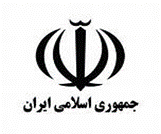 سازمان اداری و استخدمی کشور(گواهیامه صلاحیت برگزاری دوره های آموزشی کارمندان دولت   درگستره  کشوری )شرکت/موسسه ......................  به شماره ثبت ............در اجرای تبصره ماده ( 59 ) قانون مدیریت خدمات کشوری و مفاد بخشنامه شماره  ............... مورخ ...........، به موجب این گواهینامه به آن  موسسه/شرکت اجازه  داده می شود تا براساس ضوابط و مقررات نظام آموزش      کارمندان  دولت و دستورالعمل های مربوطه،دوره های آموزشی شغلی  گروه .................  را درحیطه /حیطه های آموزشی  ذیل  در  گستره کشوری   در چارچوب برنامه های آموزشی مصوب سالانه دستگاه های اجرایی، برگزار نماید.اعتبار این  گواهینامه از تاریخ صدور به مدت  ......  می باشد و تمدید آن منوط به بررسی کمیت وکیفیت اجرای  دوره های آموزشی و رعایت مقررات  و ضوابط حاکم بر آموزش های کارمندان دولت و دستورالعمل های مربوطه خواهد بود.                                                                                                                                                                                                                                                                                                                        ...............                                                                                                                                                                                                                                                                                                                    ...............سازمان مدیریت و برنامه ریزی استان ..........(گواهینامه صلاحیت برگزاری دوره های آموزشی کارمندان دولت  درگستره   استانی )شرکت/موسسه       ......................  به شماره ثبت      ............در اجرای تبصره ماده ( 59 ) قانون مدیریت خدمات کشوری و مفاد بخشنامه شماره  .................. مورخ ........... ،  به موجب این گواهینامه به آن  موسسه/شرکت اجازه  داده می شود تا براساس ضوابط و مقررات نظام آموزش      کارمندان  دولت و دستورالعمل های مربوطه،دوره های آموزشی شغلی  گروه ...................  را درحیطه /حیطه های آموزشی  ذیل در گستره استان .............   در چارچوب برنامه های آموزشی مصوب سالانه دستگاه های اجرایی ، برگزار نماید.											اعتبار این  گواهینامه از تاریخ صدور به مدت  ......  می باشد و تمدید آن منوط به بررسی کمیت وکیفیت اجرای  دوره های آموزشی و رعایت مقررات  وضوابط حاکم بر آموزش های کارمندان دولت و دستورالعمل های مربوطه خواهد بود                                                                                                                                                                                                                                        ..............                                                                                                                                                                                                                                                                               رئیس سازمان مدیریت وبرنامه ریزی استان ..........مجوزحيطه آموزشیحداقل امتيازات گستره استانیحداقل امتيازات گستره استانیحداقل امتيازات گستره استانیجمعحداقل امتیازات گستره کشوریحداقل امتیازات گستره کشوریحداقل امتیازات گستره کشوریجمعمجوزحيطه آموزشیحداقل امتيازات بازدیدها و ارزیابی  دوره ایامتیازات مازاد بر حداقلامتیازات مازاد بر حداقلجمعحداقل امتيازات بازدیدها و ارزیابی دوره ایامتیازات مازاد بر حداقلامتیازات مازاد بر حداقلجمعمجوزحيطه آموزشیحداقل امتيازات بازدیدها و ارزیابی  دوره ایاختصاصیعمومیجمعحداقل امتيازات بازدیدها و ارزیابی دوره ایاختصاصیعمومیجمع1 حیطهبرخورداری از حداقل های تعیین شده در ماده 3 (بند الف) و فرم شماره 2 (بند الف) برخورداری از حداقل های تعیین شده در ماده 3 (بند الف) و فرم شماره 2 (بند الف) برخورداری از حداقل های تعیین شده در ماده 3 (بند الف) و فرم شماره 2 (بند الف) برخورداری از حداقل های تعیین شده در ماده 3 (بند الف) و فرم شماره 2 (بند الف) 37515390تا 3 حیطه45300153606040020480بالاتر از 3 حیطه60400204807050030600گروهحیطه آموزشیگروهحیطه آموزشیفنیومهندسیفنیومهندسیخدمات هواشناسيفناوری اطلاعاتامور فناوری اطلاعات (سخت افزار)فنیومهندسیفنیومهندسیژئوفیزیکفناوری اطلاعاتامور فناوری اطلاعات (سخت افزار)فنیومهندسیفنیومهندسیژئوفیزیکفناوری اطلاعاتامور فناوری اطلاعات (نرم افزار)فنیومهندسیفنیومهندسیزمين شناسي و امور فنی معادنفناوری اطلاعاتامور فناوری اطلاعات (نرم افزار)فنیومهندسیفنیومهندسیخدمات هواپيماييامور اجتماعیامور مشاغل تخصصی امور اجتماعيفنیومهندسیفنیومهندسیامور عمران، راه و ساختمان و معماريامور اجتماعیرفاه و خدمات اجتماعيفنیومهندسیفنیومهندسیامور عمران، آبادانی و نوسازی روستاهاامور اجتماعیامور حقوقیفنیومهندسیفنیومهندسیبرق و تأسيساتامور اجتماعیامور ثبتيفنیومهندسیفنیومهندسیامور آب و نيروامور اجتماعیامور ديني و اوقافیفنیومهندسیفنیومهندسیمكانيكامور اجتماعیحج و زیارت و عتباتفنیومهندسیفنیومهندسیارتباطات و مخابراتامور اجتماعیاطلاعات و امور جهانگرديفنیومهندسیفنیومهندسیخدمات نقشه برداري و نقشه كشيامور اجتماعیامور كار و اشتغالفنیومهندسیفنیومهندسیذوب فلزات و صنايع فلزیامور اجتماعیتعاون و امور روستاهافنیومهندسیفنیومهندسیصنايع كوچكامور اجتماعیروابط عموميفنیومهندسیفنیومهندسیمدیریت صنعتیامور اجتماعیامور بين المللفنیومهندسیفنیومهندسیعلوم و فنون هسته ايامور اجتماعیآمارفنیومهندسیفنیومهندسیحفاظت و مرمت بناها و آثار تاريخيامور اجتماعیامور انتظامي، تأميني، تربيتيفنیومهندسیفنیومهندسیحفاظت و مرمت بناها و آثار تاريخيامور اجتماعیامور كشوري، مدني  و سياسيفنیومهندسیفنیومهندسیصنايع دستيبهداشتی و درمانیخدمات پزشكي فنیومهندسیفنیومهندسیصنايع دستيبهداشتی و درمانیخدمات دندانپزشكيفنیومهندسیفنیومهندسیامور استانداردبهداشتی و درمانیخدمات پرستاري و ماماييفنیومهندسیفنیومهندسیخدمات آزمایشگاهیبهداشتی و درمانیتجهیزات پزشکیکشاورزی و محیط زیستمدیریت کشاورزیبهداشتی و درمانیخدمات راديولوژي و نوار نگاریکشاورزی و محیط زیستاقتصاد در صنایع کشاورزیبهداشتی و درمانیخدمات آزمايشگاهي، بهداشتی و درمانیکشاورزی و محیط زیستترویج و آموزش کشاورزیبهداشتی و درمانیخدمات بهسازی و بهداشتیکشاورزی و محیط زیستمهندسی زراعیبهداشتی و درمانیخدمات راديولوژي و نوار نگاریکشاورزی و محیط زیستامور باغبانیبهداشتی و درمانیخدمات داروييکشاورزی و محیط زیستامور پنبه، دانه های روغنیبهداشتی و درمانیخدمات تغذیه ای و کنترل مواد خوردنی، آشامیدنی، آرایشی و بهداشتیکشاورزی و محیط زیستآفات و بیماریهای گیاهیبهداشتی و درمانیبهداشت خانواده کشاورزی و محیط زیستاصلاح نباتات و زراعتبهداشتی و درمانیعلوم رفتاري و روانشناسيکشاورزی و محیط زیستجنگلبهداشتی و درمانیامور مددكاري،  بهداشتي و درماني و مدارک پزشکیکشاورزی و محیط زیستحفظ نباتات بهداشتی و درمانیخدمات توانبخشي کشاورزی و محیط زیستامور دامپروري بهداشتی و درمانیخدمات دامپزشكی کشاورزی و محیط زیستامور آبزیانامور اداری، مالی و بازرگانیخدمات اداری و عمومیکشاورزی و محیط زیستخاک شناسی و حاصلخیزی خاکامور اداری، مالی و بازرگانیمشاغل ایمنی (و آتش نشانی)کشاورزی و محیط زیستخاک شناسی و حاصلخیزی خاکامور اداری، مالی و بازرگانیحمل و نقل و امور وابستهکشاورزی و محیط زیستحفاظت محيط زيستامور اداری، مالی و بازرگانیامور چاپآموزشی، فرهنگی و تربیتیتربيت بدني و ورزشامور اداری، مالی و بازرگانیامور اداريآموزشی، فرهنگی و تربیتیتربيت بدني و ورزشامور اداری، مالی و بازرگانیامور ماليآموزشی، فرهنگی و تربیتیامور تخصصی، آموزشي و پژوهشيامور اداری، مالی و بازرگانیامور گمركيآموزشی، فرهنگی و تربیتیامور تخصصی، آموزشي و پژوهشيامور اداری، مالی و بازرگانیامور اقتصاد و بازرگانیآموزشی، فرهنگی و تربیتیامور خدمات آموزشيامور اداری، مالی و بازرگانیامور مالياتيآموزشی، فرهنگی و تربیتیامور فرهنگي زبان هاي خارجيزبان هاي خارجيآموزشی، فرهنگی و تربیتیامور هنريزبان هاي خارجيزبان هاي خارجيآموزشی، فرهنگی و تربیتیامور تربيتي زبان هاي خارجيزبان هاي خارجيآموزشی، فرهنگی و تربیتیآموزش قرآنیزبان هاي خارجيزبان هاي خارجيمشاغل معلمانپیش دبستانی و آموزش ابتدایی ( آموزش آموزگاران پیش دبستانی و ابتدایی)پیش دبستانی و آموزش ابتدایی ( آموزش آموزگاران پیش دبستانی و ابتدایی)پیش دبستانی و آموزش ابتدایی ( آموزش آموزگاران پیش دبستانی و ابتدایی)مشاغل معلمانعلوم انسانی و معارف اسلامی ( آموزش دبیران دروس علوم انسانی، دروس عمومی و معارف اسلامی)علوم انسانی و معارف اسلامی ( آموزش دبیران دروس علوم انسانی، دروس عمومی و معارف اسلامی)علوم انسانی و معارف اسلامی ( آموزش دبیران دروس علوم انسانی، دروس عمومی و معارف اسلامی)مشاغل معلمانعلوم پایه ( آموزش دبیران دروس تخصصی علوم پایه: ریاضی، فیزیک، شیمی، زیست شناسی، و . . .)علوم پایه ( آموزش دبیران دروس تخصصی علوم پایه: ریاضی، فیزیک، شیمی، زیست شناسی، و . . .)علوم پایه ( آموزش دبیران دروس تخصصی علوم پایه: ریاضی، فیزیک، شیمی، زیست شناسی، و . . .)مشاغل معلمانفنی حرفه ای و کاردانش ( آموزش هنرآموزان دروس تخصصی در هنرستان های فنی حرفه ای و کاردانش)فنی حرفه ای و کاردانش ( آموزش هنرآموزان دروس تخصصی در هنرستان های فنی حرفه ای و کاردانش)فنی حرفه ای و کاردانش ( آموزش هنرآموزان دروس تخصصی در هنرستان های فنی حرفه ای و کاردانش)مشاغل معلمانمدیریت و مشاوره واحدهای آموزشی ( آموزش مدیران، مشاوران و مربیان امور تربیتی و بهداشتی مدارس)مدیریت و مشاوره واحدهای آموزشی ( آموزش مدیران، مشاوران و مربیان امور تربیتی و بهداشتی مدارس)مدیریت و مشاوره واحدهای آموزشی ( آموزش مدیران، مشاوران و مربیان امور تربیتی و بهداشتی مدارس)ردیفعناوین مدارک و مستنداتعناوین مدارک و مستنداتارائه شدهبررسی شدهتوضیحاتالف) مدارک برای صدور گواهینامه صلاحیتالف) مدارک برای صدور گواهینامه صلاحیتالف) مدارک برای صدور گواهینامه صلاحیتالف) مدارک برای صدور گواهینامه صلاحیتالف) مدارک برای صدور گواهینامه صلاحیتالف) مدارک برای صدور گواهینامه صلاحیت1تکمیل و ارایه فرم شماره (1)تکمیل و ارایه فرم شماره (1)1تصویر اساسنامه یا مجوز تاسیس و آگهی روزنامه رسمی موسسه متقاضیتصویر اساسنامه یا مجوز تاسیس و آگهی روزنامه رسمی موسسه متقاضی2تعهد نامه مکتوب برای رعایت مفاد اصل (141) قانون اساسی و قانون منع مداخله کارمندان دولت (فرم شماره 11)تعهد نامه مکتوب برای رعایت مفاد اصل (141) قانون اساسی و قانون منع مداخله کارمندان دولت (فرم شماره 11)4تصویر مدرک تحصیلی مدیر عامل موسسه و اعضای هیأت مدیره تصویر مدرک تحصیلی مدیر عامل موسسه و اعضای هیأت مدیره 5نمودار و تشکیلات سازمانی و طبقه بندی مشاغل موسسه متقاضی نمودار و تشکیلات سازمانی و طبقه بندی مشاغل موسسه متقاضی 6رویه ها و مقررات آموزشی و انضباطیرویه ها و مقررات آموزشی و انضباطی7 یک نفر كادر اداری به ازای هر دو حیطه آموزشی مورد تقاضا  یک نفر كادر اداری به ازای هر دو حیطه آموزشی مورد تقاضا 8یک نفر کارشناس متخصص موضوعی به ازای هر حیطه مورد تقاضایک نفر کارشناس متخصص موضوعی به ازای هر حیطه مورد تقاضا9یک نفر کارشناس در رشته تحصیلی مرتبط با آموزش یک نفر کارشناس در رشته تحصیلی مرتبط با آموزش 10برخورداری مديرعامل از حداقل دو سال سابقه مديريت واحد آموزشی يا تدریس (حداقل 200 ساعت) مرتبط با حیطه مورد تقاضا برخورداری مديرعامل از حداقل دو سال سابقه مديريت واحد آموزشی يا تدریس (حداقل 200 ساعت) مرتبط با حیطه مورد تقاضا 11قرارداد کار موسسه با کارکنان و لیست پرداخت بیمه و کسورات قانونیقرارداد کار موسسه با کارکنان و لیست پرداخت بیمه و کسورات قانونی12مستندات مربوط به فضای آموزشی، اداری و امکانات رفاهی وفرهنگی (تصویر سند مالکیت و یا اجاره نامه)حداقل 60 متر فضای آموزشی13مستندات مربوط به فضای آموزشی، اداری و امکانات رفاهی وفرهنگی (تصویر سند مالکیت و یا اجاره نامه)حداقل 35 متر فضای اداری14مستندات مربوط به فضای آموزشی، اداری و امکانات رفاهی وفرهنگی (تصویر سند مالکیت و یا اجاره نامه)حداقل 15 متر فضای رفاهی و فرهنگی15سیستم دبیرخانه (دستی یا مکانیزه )سیستم دبیرخانه (دستی یا مکانیزه )16مدارک تحصیلی(حداقل فوق لیسانس) و رشته تحصیلی مربوط به مدرسان در حیطه آموزشی مورد تقاضا مدارک تحصیلی(حداقل فوق لیسانس) و رشته تحصیلی مربوط به مدرسان در حیطه آموزشی مورد تقاضا 19وسایل و تجهیزات آموزشی و کمک آموزشی مورد نیاز  براساس حطیه آموزشی مورد تقاضاوسایل و تجهیزات آموزشی و کمک آموزشی مورد نیاز  براساس حطیه آموزشی مورد تقاضا17مستندات مربوطه به استفاده از مدرسین واجد شرایطمستندات مربوطه به استفاده از مدرسین واجد شرایط18ارایه مستندات مربوط به بند 8 ماده(3) دستورالعمل (بندهای 1/8، 2/8 و 3/8)ارایه مستندات مربوط به بند 8 ماده(3) دستورالعمل (بندهای 1/8، 2/8 و 3/8)19احراز آشنايي مدير عامل موسسه و کادر آموزشی با نظام آموزش كارمندان دولت و دستورالعمل اعتبارسنجیاحراز آشنايي مدير عامل موسسه و کادر آموزشی با نظام آموزش كارمندان دولت و دستورالعمل اعتبارسنجیتوضیحات:توضیحات:توضیحات:توضیحات:توضیحات:توضیحات:ردیفعناوین مدارک و مستنداتارائه شدهبررسی شدهتوضیحاتب) مدارک لازم برای تمدید مجوز                                      ب) مدارک لازم برای تمدید مجوز                                      ب) مدارک لازم برای تمدید مجوز                                      ب) مدارک لازم برای تمدید مجوز                                      ب) مدارک لازم برای تمدید مجوز                                      1ارایه درخواست سه ماه قبل از انقضای اعتبار مجوز قبلی - فرم شماره (1) 2مستندات قراردادهای آموزشی موسسه با دستگاه های اجرایی در حیطه/حیطه های آموزشی تعیین صلاحیت شده در طی مدت اعتبار گواهینامه صلاحیت3مکاتبات و مستندات مربوط به اعلام عناوین دوره های برگزاری، زمان شروع و پایان دوره، زمان آزمون و اسامی شرکت کنندگان در آغاز برگزاری دوره4مستندات قرارداد مدرسان با موسسه در طول مدت اعتبار گواهینامه صلاحیت5تصویر نمونه گواهی نامه های آموزشی صادر شده توسط موسسه 6تصویر اعلام رضایتمندی دستگاه های طرف قرارداد با موسسه7مستندات مربوط به برگزاری دوره های آموزشی(عناوین دوره ها، فهرست مشخصات شرکت کنندگان، لیست حضور و غیاب، ارزشیابی دوره، مستندات سنجش و آزمون، ...)8کسب حداقل امتیاز 16 از فرم شماره (9) در حین برگزاری دوره در آخرین بازدید (مشروط بر اینکه امتیاز هیچ یک از بندها کمتر از 1 نباشد)9کسب حداقل امتیاز 14 از فرم شماره (10) در آزمون پایانی دوره در آخرین بازدید (مشروط بر اینکه امتیاز هیچ یک از بندها کمتر از "1" نباشد)10مستندات مربوطه به استفاده از مدرسان تایید صلاحیت شده و واجد شرایطج) مدارک لازم برای ارتقای حیطهج) مدارک لازم برای ارتقای حیطهج) مدارک لازم برای ارتقای حیطهج) مدارک لازم برای ارتقای حیطهج) مدارک لازم برای ارتقای حیطه1ارایه درخواست دو ماه قبل از انقضای اعتبار گواهینامه صلاحیت قبلی - فرم شماره (1)2مستندات مربوط به بند "ب" فرم شماره (2)3ارایه مستندات مربوط به کسب امتیازات حیطه/حیطه های مورد نظر در جدول شماره (1) براساس فرم (8)4برخورداری مدیر عامل و یا یکی از اعضای هیأت مدیره از مدرک تحصیلی مرتبط با حیطه/حیطه های آموزشی مورد تقاضا توضیحات::توضیحات::توضیحات::توضیحات::توضیحات::الف- مشخصات عمومي موسسه نام موسسه (منطبق با آخرین تغییرات اساسنامه ) :  ............................................................................................................................................................................آدرس:  .........................................................................................................................................................................................................................................................................................................................................................................تلفن:    .....................................................................................................................   نمابر:      ......................................................................   صندوق پستي:  .............................................................................................پست الكترونيك:   ....................................................................................................................... كدپستي:     .................................................................................................................................................................................نوع مجوز تأسيس:    ......................................................................   شماره مجوز:    ......................................................................    تاريخ اخذ مجوز:   ...........................................................   نوع مالكيت:   خصوصي □                   تعاوني□                  ساير:             ......................................................................   الف- مشخصات عمومي موسسه نام موسسه (منطبق با آخرین تغییرات اساسنامه ) :  ............................................................................................................................................................................آدرس:  .........................................................................................................................................................................................................................................................................................................................................................................تلفن:    .....................................................................................................................   نمابر:      ......................................................................   صندوق پستي:  .............................................................................................پست الكترونيك:   ....................................................................................................................... كدپستي:     .................................................................................................................................................................................نوع مجوز تأسيس:    ......................................................................   شماره مجوز:    ......................................................................    تاريخ اخذ مجوز:   ...........................................................   نوع مالكيت:   خصوصي □                   تعاوني□                  ساير:             ......................................................................   الف- مشخصات عمومي موسسه نام موسسه (منطبق با آخرین تغییرات اساسنامه ) :  ............................................................................................................................................................................آدرس:  .........................................................................................................................................................................................................................................................................................................................................................................تلفن:    .....................................................................................................................   نمابر:      ......................................................................   صندوق پستي:  .............................................................................................پست الكترونيك:   ....................................................................................................................... كدپستي:     .................................................................................................................................................................................نوع مجوز تأسيس:    ......................................................................   شماره مجوز:    ......................................................................    تاريخ اخذ مجوز:   ...........................................................   نوع مالكيت:   خصوصي □                   تعاوني□                  ساير:             ......................................................................   الف- مشخصات عمومي موسسه نام موسسه (منطبق با آخرین تغییرات اساسنامه ) :  ............................................................................................................................................................................آدرس:  .........................................................................................................................................................................................................................................................................................................................................................................تلفن:    .....................................................................................................................   نمابر:      ......................................................................   صندوق پستي:  .............................................................................................پست الكترونيك:   ....................................................................................................................... كدپستي:     .................................................................................................................................................................................نوع مجوز تأسيس:    ......................................................................   شماره مجوز:    ......................................................................    تاريخ اخذ مجوز:   ...........................................................   نوع مالكيت:   خصوصي □                   تعاوني□                  ساير:             ......................................................................   الف- مشخصات عمومي موسسه نام موسسه (منطبق با آخرین تغییرات اساسنامه ) :  ............................................................................................................................................................................آدرس:  .........................................................................................................................................................................................................................................................................................................................................................................تلفن:    .....................................................................................................................   نمابر:      ......................................................................   صندوق پستي:  .............................................................................................پست الكترونيك:   ....................................................................................................................... كدپستي:     .................................................................................................................................................................................نوع مجوز تأسيس:    ......................................................................   شماره مجوز:    ......................................................................    تاريخ اخذ مجوز:   ...........................................................   نوع مالكيت:   خصوصي □                   تعاوني□                  ساير:             ......................................................................   الف- مشخصات عمومي موسسه نام موسسه (منطبق با آخرین تغییرات اساسنامه ) :  ............................................................................................................................................................................آدرس:  .........................................................................................................................................................................................................................................................................................................................................................................تلفن:    .....................................................................................................................   نمابر:      ......................................................................   صندوق پستي:  .............................................................................................پست الكترونيك:   ....................................................................................................................... كدپستي:     .................................................................................................................................................................................نوع مجوز تأسيس:    ......................................................................   شماره مجوز:    ......................................................................    تاريخ اخذ مجوز:   ...........................................................   نوع مالكيت:   خصوصي □                   تعاوني□                  ساير:             ......................................................................   الف- مشخصات عمومي موسسه نام موسسه (منطبق با آخرین تغییرات اساسنامه ) :  ............................................................................................................................................................................آدرس:  .........................................................................................................................................................................................................................................................................................................................................................................تلفن:    .....................................................................................................................   نمابر:      ......................................................................   صندوق پستي:  .............................................................................................پست الكترونيك:   ....................................................................................................................... كدپستي:     .................................................................................................................................................................................نوع مجوز تأسيس:    ......................................................................   شماره مجوز:    ......................................................................    تاريخ اخذ مجوز:   ...........................................................   نوع مالكيت:   خصوصي □                   تعاوني□                  ساير:             ......................................................................   الف- مشخصات عمومي موسسه نام موسسه (منطبق با آخرین تغییرات اساسنامه ) :  ............................................................................................................................................................................آدرس:  .........................................................................................................................................................................................................................................................................................................................................................................تلفن:    .....................................................................................................................   نمابر:      ......................................................................   صندوق پستي:  .............................................................................................پست الكترونيك:   ....................................................................................................................... كدپستي:     .................................................................................................................................................................................نوع مجوز تأسيس:    ......................................................................   شماره مجوز:    ......................................................................    تاريخ اخذ مجوز:   ...........................................................   نوع مالكيت:   خصوصي □                   تعاوني□                  ساير:             ......................................................................   الف- مشخصات عمومي موسسه نام موسسه (منطبق با آخرین تغییرات اساسنامه ) :  ............................................................................................................................................................................آدرس:  .........................................................................................................................................................................................................................................................................................................................................................................تلفن:    .....................................................................................................................   نمابر:      ......................................................................   صندوق پستي:  .............................................................................................پست الكترونيك:   ....................................................................................................................... كدپستي:     .................................................................................................................................................................................نوع مجوز تأسيس:    ......................................................................   شماره مجوز:    ......................................................................    تاريخ اخذ مجوز:   ...........................................................   نوع مالكيت:   خصوصي □                   تعاوني□                  ساير:             ......................................................................   الف- مشخصات عمومي موسسه نام موسسه (منطبق با آخرین تغییرات اساسنامه ) :  ............................................................................................................................................................................آدرس:  .........................................................................................................................................................................................................................................................................................................................................................................تلفن:    .....................................................................................................................   نمابر:      ......................................................................   صندوق پستي:  .............................................................................................پست الكترونيك:   ....................................................................................................................... كدپستي:     .................................................................................................................................................................................نوع مجوز تأسيس:    ......................................................................   شماره مجوز:    ......................................................................    تاريخ اخذ مجوز:   ...........................................................   نوع مالكيت:   خصوصي □                   تعاوني□                  ساير:             ......................................................................   ب- مشخصات مدير عاملنام و نام خانوادگي:    ...............................................    شماره شناسنامه : .......................................   کدملی :    ............................................................   محل صدور: ..........................   نام پدر:    ............................  مدرك تحصيلي:   .........................       رشته تحصيلي:    ..............................   دانشگاه محل تحصیل:     .................................................ب- مشخصات مدير عاملنام و نام خانوادگي:    ...............................................    شماره شناسنامه : .......................................   کدملی :    ............................................................   محل صدور: ..........................   نام پدر:    ............................  مدرك تحصيلي:   .........................       رشته تحصيلي:    ..............................   دانشگاه محل تحصیل:     .................................................ب- مشخصات مدير عاملنام و نام خانوادگي:    ...............................................    شماره شناسنامه : .......................................   کدملی :    ............................................................   محل صدور: ..........................   نام پدر:    ............................  مدرك تحصيلي:   .........................       رشته تحصيلي:    ..............................   دانشگاه محل تحصیل:     .................................................ب- مشخصات مدير عاملنام و نام خانوادگي:    ...............................................    شماره شناسنامه : .......................................   کدملی :    ............................................................   محل صدور: ..........................   نام پدر:    ............................  مدرك تحصيلي:   .........................       رشته تحصيلي:    ..............................   دانشگاه محل تحصیل:     .................................................ب- مشخصات مدير عاملنام و نام خانوادگي:    ...............................................    شماره شناسنامه : .......................................   کدملی :    ............................................................   محل صدور: ..........................   نام پدر:    ............................  مدرك تحصيلي:   .........................       رشته تحصيلي:    ..............................   دانشگاه محل تحصیل:     .................................................ب- مشخصات مدير عاملنام و نام خانوادگي:    ...............................................    شماره شناسنامه : .......................................   کدملی :    ............................................................   محل صدور: ..........................   نام پدر:    ............................  مدرك تحصيلي:   .........................       رشته تحصيلي:    ..............................   دانشگاه محل تحصیل:     .................................................ب- مشخصات مدير عاملنام و نام خانوادگي:    ...............................................    شماره شناسنامه : .......................................   کدملی :    ............................................................   محل صدور: ..........................   نام پدر:    ............................  مدرك تحصيلي:   .........................       رشته تحصيلي:    ..............................   دانشگاه محل تحصیل:     .................................................ب- مشخصات مدير عاملنام و نام خانوادگي:    ...............................................    شماره شناسنامه : .......................................   کدملی :    ............................................................   محل صدور: ..........................   نام پدر:    ............................  مدرك تحصيلي:   .........................       رشته تحصيلي:    ..............................   دانشگاه محل تحصیل:     .................................................ب- مشخصات مدير عاملنام و نام خانوادگي:    ...............................................    شماره شناسنامه : .......................................   کدملی :    ............................................................   محل صدور: ..........................   نام پدر:    ............................  مدرك تحصيلي:   .........................       رشته تحصيلي:    ..............................   دانشگاه محل تحصیل:     .................................................ب- مشخصات مدير عاملنام و نام خانوادگي:    ...............................................    شماره شناسنامه : .......................................   کدملی :    ............................................................   محل صدور: ..........................   نام پدر:    ............................  مدرك تحصيلي:   .........................       رشته تحصيلي:    ..............................   دانشگاه محل تحصیل:     .................................................ج- سوابق آموزشي-مديريتي مدير عامل/ سوابق فعالیت موسسه (با ارایه مستندات کامل)ج- سوابق آموزشي-مديريتي مدير عامل/ سوابق فعالیت موسسه (با ارایه مستندات کامل)ج- سوابق آموزشي-مديريتي مدير عامل/ سوابق فعالیت موسسه (با ارایه مستندات کامل)ج- سوابق آموزشي-مديريتي مدير عامل/ سوابق فعالیت موسسه (با ارایه مستندات کامل)ج- سوابق آموزشي-مديريتي مدير عامل/ سوابق فعالیت موسسه (با ارایه مستندات کامل)ج- سوابق آموزشي-مديريتي مدير عامل/ سوابق فعالیت موسسه (با ارایه مستندات کامل)ج- سوابق آموزشي-مديريتي مدير عامل/ سوابق فعالیت موسسه (با ارایه مستندات کامل)ج- سوابق آموزشي-مديريتي مدير عامل/ سوابق فعالیت موسسه (با ارایه مستندات کامل)ج- سوابق آموزشي-مديريتي مدير عامل/ سوابق فعالیت موسسه (با ارایه مستندات کامل)ج- سوابق آموزشي-مديريتي مدير عامل/ سوابق فعالیت موسسه (با ارایه مستندات کامل)رديفنوع سابقهنوع سابقهنوع سابقهمحل تدریس/خدمتمحل تدریس/خدمتاز تاريخاز تاريختا تاريخمدترديفعنوان درسسمت مديريتي سمت مديريتي محل تدریس/خدمتمحل تدریس/خدمتاز تاريخاز تاريختا تاريخمدتد- مشخصات اعضای هيات مديرهد- مشخصات اعضای هيات مديرهد- مشخصات اعضای هيات مديرهد- مشخصات اعضای هيات مديرهد- مشخصات اعضای هيات مديرهد- مشخصات اعضای هيات مديرهد- مشخصات اعضای هيات مديرهد- مشخصات اعضای هيات مديرهد- مشخصات اعضای هيات مديرهد- مشخصات اعضای هيات مديرهنام و نام خانوادگينام و نام خانوادگينام و نام خانوادگيسمتسمتمدرك و رشته تحصيليمدرك و رشته تحصيليامضاامضاامضا الف– مدرسان آموزشي موسسه متقاضي براساس حيطه آموزشي مورد تقاضا الف– مدرسان آموزشي موسسه متقاضي براساس حيطه آموزشي مورد تقاضا الف– مدرسان آموزشي موسسه متقاضي براساس حيطه آموزشي مورد تقاضا الف– مدرسان آموزشي موسسه متقاضي براساس حيطه آموزشي مورد تقاضا الف– مدرسان آموزشي موسسه متقاضي براساس حيطه آموزشي مورد تقاضا الف– مدرسان آموزشي موسسه متقاضي براساس حيطه آموزشي مورد تقاضا الف– مدرسان آموزشي موسسه متقاضي براساس حيطه آموزشي مورد تقاضا الف– مدرسان آموزشي موسسه متقاضي براساس حيطه آموزشي مورد تقاضا الف– مدرسان آموزشي موسسه متقاضي براساس حيطه آموزشي مورد تقاضا الف– مدرسان آموزشي موسسه متقاضي براساس حيطه آموزشي مورد تقاضا الف– مدرسان آموزشي موسسه متقاضي براساس حيطه آموزشي مورد تقاضا الف– مدرسان آموزشي موسسه متقاضي براساس حيطه آموزشي مورد تقاضا الف– مدرسان آموزشي موسسه متقاضي براساس حيطه آموزشي مورد تقاضا الف– مدرسان آموزشي موسسه متقاضي براساس حيطه آموزشي مورد تقاضا الف– مدرسان آموزشي موسسه متقاضي براساس حيطه آموزشي مورد تقاضا الف– مدرسان آموزشي موسسه متقاضي براساس حيطه آموزشي مورد تقاضا الف– مدرسان آموزشي موسسه متقاضي براساس حيطه آموزشي مورد تقاضانام و نام خانوادگينام و نام خانوادگيرشته تحصيليرشته تحصيليمدرك تحصيليمدرك تحصيليموضوع تدريسموضوع تدريسسابقه تدريسنوع همكارينوع همكارينوع همكاريتلفن تماستلفن تماستلفن تماسامضاامضانام و نام خانوادگينام و نام خانوادگيرشته تحصيليرشته تحصيليمدرك تحصيليمدرك تحصيليموضوع تدريسموضوع تدريسسابقه تدريسپاره وقتتمام وقتتمام وقتتلفن تماستلفن تماستلفن تماسامضاامضاب– كادر اداری و آموزشیب– كادر اداری و آموزشیب– كادر اداری و آموزشیب– كادر اداری و آموزشیب– كادر اداری و آموزشیب– كادر اداری و آموزشیب– كادر اداری و آموزشیب– كادر اداری و آموزشیب– كادر اداری و آموزشیب– كادر اداری و آموزشیب– كادر اداری و آموزشیب– كادر اداری و آموزشیب– كادر اداری و آموزشیب– كادر اداری و آموزشیب– كادر اداری و آموزشیب– كادر اداری و آموزشیب– كادر اداری و آموزشیرديفنام و نام خانوادگينام و نام خانوادگيآخرين مدرك آخرين مدرك رشته تحصيليرشته تحصيليعنوان شغل در موسسهعنوان شغل در موسسهعنوان شغل در موسسهعنوان شغل در موسسهنوع همكارينوع همكارينوع همكاريتلفن تماستلفن تماسامضارديفنام و نام خانوادگينام و نام خانوادگيآخرين مدرك آخرين مدرك رشته تحصيليرشته تحصيليعنوان شغل در موسسهعنوان شغل در موسسهعنوان شغل در موسسهعنوان شغل در موسسهپاره وقتپاره وقتتمام وقتتلفن تماستلفن تماسامضاالف- فهرست دوره هاي آموزشي طي شده توسط مدير و كاركنان موسسه در ارتباط با حیطه مورد تقاضا- همراه با مستنداتالف- فهرست دوره هاي آموزشي طي شده توسط مدير و كاركنان موسسه در ارتباط با حیطه مورد تقاضا- همراه با مستنداتالف- فهرست دوره هاي آموزشي طي شده توسط مدير و كاركنان موسسه در ارتباط با حیطه مورد تقاضا- همراه با مستنداتالف- فهرست دوره هاي آموزشي طي شده توسط مدير و كاركنان موسسه در ارتباط با حیطه مورد تقاضا- همراه با مستنداتالف- فهرست دوره هاي آموزشي طي شده توسط مدير و كاركنان موسسه در ارتباط با حیطه مورد تقاضا- همراه با مستنداتالف- فهرست دوره هاي آموزشي طي شده توسط مدير و كاركنان موسسه در ارتباط با حیطه مورد تقاضا- همراه با مستنداتالف- فهرست دوره هاي آموزشي طي شده توسط مدير و كاركنان موسسه در ارتباط با حیطه مورد تقاضا- همراه با مستنداتالف- فهرست دوره هاي آموزشي طي شده توسط مدير و كاركنان موسسه در ارتباط با حیطه مورد تقاضا- همراه با مستنداتالف- فهرست دوره هاي آموزشي طي شده توسط مدير و كاركنان موسسه در ارتباط با حیطه مورد تقاضا- همراه با مستنداتالف- فهرست دوره هاي آموزشي طي شده توسط مدير و كاركنان موسسه در ارتباط با حیطه مورد تقاضا- همراه با مستنداتالف- فهرست دوره هاي آموزشي طي شده توسط مدير و كاركنان موسسه در ارتباط با حیطه مورد تقاضا- همراه با مستنداتالف- فهرست دوره هاي آموزشي طي شده توسط مدير و كاركنان موسسه در ارتباط با حیطه مورد تقاضا- همراه با مستنداتالف- فهرست دوره هاي آموزشي طي شده توسط مدير و كاركنان موسسه در ارتباط با حیطه مورد تقاضا- همراه با مستنداتالف- فهرست دوره هاي آموزشي طي شده توسط مدير و كاركنان موسسه در ارتباط با حیطه مورد تقاضا- همراه با مستنداترديفنام و نام خانوادگينام و نام خانوادگيپست /شغل سازمانيپست /شغل سازمانيعناوین دوره های آموزشي طي شدهعناوین دوره های آموزشي طي شدهعناوین دوره های آموزشي طي شدهعناوین دوره های آموزشي طي شدهعناوین دوره های آموزشي طي شدهعناوین دوره های آموزشي طي شدهعناوین دوره های آموزشي طي شدهتوضیحاتتوضیحاترديفنام و نام خانوادگينام و نام خانوادگيپست /شغل سازمانيپست /شغل سازمانيمرتبط با وظیفه و شغلميزان ساعتميزان ساعتمرتبط با حیطه مورد تقاضامرتبط با حیطه مورد تقاضامرتبط با حیطه مورد تقاضاميزان ساعتتوضیحاتتوضیحاتب– سوابق فعاليت آموزشي/پژوهشی موسسه براساس حيطه آموزشي مورد تقاضا- همراه بامستنداتب– سوابق فعاليت آموزشي/پژوهشی موسسه براساس حيطه آموزشي مورد تقاضا- همراه بامستنداتب– سوابق فعاليت آموزشي/پژوهشی موسسه براساس حيطه آموزشي مورد تقاضا- همراه بامستنداتب– سوابق فعاليت آموزشي/پژوهشی موسسه براساس حيطه آموزشي مورد تقاضا- همراه بامستنداتب– سوابق فعاليت آموزشي/پژوهشی موسسه براساس حيطه آموزشي مورد تقاضا- همراه بامستنداتب– سوابق فعاليت آموزشي/پژوهشی موسسه براساس حيطه آموزشي مورد تقاضا- همراه بامستنداتب– سوابق فعاليت آموزشي/پژوهشی موسسه براساس حيطه آموزشي مورد تقاضا- همراه بامستنداتب– سوابق فعاليت آموزشي/پژوهشی موسسه براساس حيطه آموزشي مورد تقاضا- همراه بامستنداتب– سوابق فعاليت آموزشي/پژوهشی موسسه براساس حيطه آموزشي مورد تقاضا- همراه بامستنداتب– سوابق فعاليت آموزشي/پژوهشی موسسه براساس حيطه آموزشي مورد تقاضا- همراه بامستنداتب– سوابق فعاليت آموزشي/پژوهشی موسسه براساس حيطه آموزشي مورد تقاضا- همراه بامستنداتب– سوابق فعاليت آموزشي/پژوهشی موسسه براساس حيطه آموزشي مورد تقاضا- همراه بامستنداتب– سوابق فعاليت آموزشي/پژوهشی موسسه براساس حيطه آموزشي مورد تقاضا- همراه بامستنداتب– سوابق فعاليت آموزشي/پژوهشی موسسه براساس حيطه آموزشي مورد تقاضا- همراه بامستنداترديفرديفنام سازمان نام سازمان عنوان دوره آموزشي برگزار شده/پروژه های انجام گرفتهعنوان دوره آموزشي برگزار شده/پروژه های انجام گرفتهعنوان دوره آموزشي برگزار شده/پروژه های انجام گرفتهمیزان ساعت/ تعداد پروژهمیزان ساعت/ تعداد پروژهتعداد اجراشماره قراردادشماره قراردادشماره قراردادتاريخ قراردادرديفرديفنام سازمان نام سازمان عنوان دوره آموزشي برگزار شده/پروژه های انجام گرفتهعنوان دوره آموزشي برگزار شده/پروژه های انجام گرفتهعنوان دوره آموزشي برگزار شده/پروژه های انجام گرفتهمیزان ساعت/ تعداد پروژهمیزان ساعت/ تعداد پروژهتعداد اجراشماره قراردادشماره قراردادشماره قراردادتاريخ قراردادمستندات اطلاعات مربوط به بندهای "الف" و "ب" مربوط به این فرم پیوست می باشد.                    امضای مدیر عامل موسسهمستندات اطلاعات مربوط به بندهای "الف" و "ب" مربوط به این فرم پیوست می باشد.                    امضای مدیر عامل موسسهمستندات اطلاعات مربوط به بندهای "الف" و "ب" مربوط به این فرم پیوست می باشد.                    امضای مدیر عامل موسسهمستندات اطلاعات مربوط به بندهای "الف" و "ب" مربوط به این فرم پیوست می باشد.                    امضای مدیر عامل موسسهمستندات اطلاعات مربوط به بندهای "الف" و "ب" مربوط به این فرم پیوست می باشد.                    امضای مدیر عامل موسسهمستندات اطلاعات مربوط به بندهای "الف" و "ب" مربوط به این فرم پیوست می باشد.                    امضای مدیر عامل موسسهمستندات اطلاعات مربوط به بندهای "الف" و "ب" مربوط به این فرم پیوست می باشد.                    امضای مدیر عامل موسسهمستندات اطلاعات مربوط به بندهای "الف" و "ب" مربوط به این فرم پیوست می باشد.                    امضای مدیر عامل موسسهمستندات اطلاعات مربوط به بندهای "الف" و "ب" مربوط به این فرم پیوست می باشد.                    امضای مدیر عامل موسسهمستندات اطلاعات مربوط به بندهای "الف" و "ب" مربوط به این فرم پیوست می باشد.                    امضای مدیر عامل موسسهمستندات اطلاعات مربوط به بندهای "الف" و "ب" مربوط به این فرم پیوست می باشد.                    امضای مدیر عامل موسسهمستندات اطلاعات مربوط به بندهای "الف" و "ب" مربوط به این فرم پیوست می باشد.                    امضای مدیر عامل موسسهمستندات اطلاعات مربوط به بندهای "الف" و "ب" مربوط به این فرم پیوست می باشد.                    امضای مدیر عامل موسسهمستندات اطلاعات مربوط به بندهای "الف" و "ب" مربوط به این فرم پیوست می باشد.                    امضای مدیر عامل موسسهالف- فضا و امکانات آموزشی و اداریالف- فضا و امکانات آموزشی و اداریالف- فضا و امکانات آموزشی و اداریالف- فضا و امکانات آموزشی و اداریالف- فضا و امکانات آموزشی و اداریالف- فضا و امکانات آموزشی و اداریالف- فضا و امکانات آموزشی و اداریالف- فضا و امکانات آموزشی و اداریالف- فضا و امکانات آموزشی و اداریالف- فضا و امکانات آموزشی و اداریالف- فضا و امکانات آموزشی و اداریالف- فضا و امکانات آموزشی و اداریالف- فضا و امکانات آموزشی و اداریالف- فضا و امکانات آموزشی و اداریالف- فضا و امکانات آموزشی و اداریالف- فضا و امکانات آموزشی و اداریالف- فضا و امکانات آموزشی و اداریالف- فضا و امکانات آموزشی و اداریالف- فضا و امکانات آموزشی و اداریالف- فضا و امکانات آموزشی و اداریالف- فضا و امکانات آموزشی و اداریالف- فضا و امکانات آموزشی و اداریالف- فضا و امکانات آموزشی و اداریالف- فضا و امکانات آموزشی و اداری   متراژ كل:                                     متراژ كل:                                     متراژ كل:                                     متراژ كل:                                  متراژ فضاي آموزشي:متراژ فضاي آموزشي:متراژ فضاي آموزشي:متراژ فضاي آموزشي:متراژ فضاي آموزشي:متراژ فضاي آموزشي:متراژ فضاي آموزشي:متراژ فضاي آموزشي:متراژ فضاي آموزشي:متراژ فضاي آموزشي:متراژ فضاي اداري: ........متراژ فضاي اداري: ........متراژ فضاي اداري: ........متراژ فضاي اداري: ........متراژ فضاي اداري: ........متراژ فضاي رفاهي و فرهنگی :  .......متراژ فضاي رفاهي و فرهنگی :  .......متراژ فضاي رفاهي و فرهنگی :  .......متراژ فضاي رفاهي و فرهنگی :  .......متراژ فضاي رفاهي و فرهنگی :  .......  تعداد كلاس درس :  تعداد كلاس درس :  تعداد كلاس درس :  تعداد كلاس درس :  تعداد كلاس درس :اطاق اساتید:  دارد□ ندارد □اطاق اساتید:  دارد□ ندارد □اطاق اساتید:  دارد□ ندارد □اطاق اساتید:  دارد□ ندارد □اطاق اساتید:  دارد□ ندارد □اطاق اساتید:  دارد□ ندارد □اطاق اساتید:  دارد□ ندارد □تعداد عناوین كتاب های تخصصی حیطه مورد تقاضا   .......تعداد عناوین كتاب های تخصصی حیطه مورد تقاضا   .......تعداد عناوین كتاب های تخصصی حیطه مورد تقاضا   .......تعداد عناوین كتاب های تخصصی حیطه مورد تقاضا   .......تعداد عناوین كتاب های تخصصی حیطه مورد تقاضا   .......تعداد عناوین كتاب های تخصصی حیطه مورد تقاضا   .......تعداد عناوین كتاب های تخصصی حیطه مورد تقاضا   .......تعداد عناوین كتاب های تخصصی حیطه مورد تقاضا   .......تعداد عناوین كتاب های تخصصی حیطه مورد تقاضا   .......تعداد عناوین كتاب های تخصصی حیطه مورد تقاضا   .......تعداد عناوین كتاب های تخصصی حیطه مورد تقاضا   .......تعداد عناوین كتاب های تخصصی حیطه مورد تقاضا   .......امكان همزمان دسترسي فراگيران به اينترنت : ............... نفرامكان همزمان دسترسي فراگيران به اينترنت : ............... نفرامكان همزمان دسترسي فراگيران به اينترنت : ............... نفرامكان همزمان دسترسي فراگيران به اينترنت : ............... نفرامكان همزمان دسترسي فراگيران به اينترنت : ............... نفرامكان همزمان دسترسي فراگيران به اينترنت : ............... نفرامكان همزمان دسترسي فراگيران به اينترنت : ............... نفرامكان همزمان دسترسي فراگيران به اينترنت : ............... نفرامكان همزمان دسترسي فراگيران به اينترنت : ............... نفرامكان همزمان دسترسي فراگيران به اينترنت : ............... نفرامكان همزمان دسترسي فراگيران به اينترنت : ............... نفرامكان همزمان دسترسي فراگيران به اينترنت : ............... نفرتعداد عناوين اشتراك مجله مرتبط با حيطه مورد تقاضا:  .........تعداد عناوين اشتراك مجله مرتبط با حيطه مورد تقاضا:  .........تعداد عناوين اشتراك مجله مرتبط با حيطه مورد تقاضا:  .........تعداد عناوين اشتراك مجله مرتبط با حيطه مورد تقاضا:  .........تعداد عناوين اشتراك مجله مرتبط با حيطه مورد تقاضا:  .........تعداد عناوين اشتراك مجله مرتبط با حيطه مورد تقاضا:  .........تعداد عناوين اشتراك مجله مرتبط با حيطه مورد تقاضا:  .........تعداد عناوين اشتراك مجله مرتبط با حيطه مورد تقاضا:  .........تعداد عناوين اشتراك مجله مرتبط با حيطه مورد تقاضا:  .........تعداد عناوين اشتراك مجله مرتبط با حيطه مورد تقاضا:  .........تعداد عناوين اشتراك مجله مرتبط با حيطه مورد تقاضا:  .........تعداد عناوين اشتراك مجله مرتبط با حيطه مورد تقاضا:  .........سالن كنفرانس:سالن كنفرانس:سالن كنفرانس:سالن مطالعه و كتابخانه:سالن مطالعه و كتابخانه:سالن مطالعه و كتابخانه:سالن مطالعه و كتابخانه:سالن مطالعه و كتابخانه:سالن مطالعه و كتابخانه:سالن مطالعه و كتابخانه:سالن مطالعه و كتابخانه:سالن مطالعه و كتابخانه:تعداد لوح فشرده آموزشي در حیطه مورد تقاضا (از هرکدام فقط يك نسخه ):   .........تعداد لوح فشرده آموزشي در حیطه مورد تقاضا (از هرکدام فقط يك نسخه ):   .........تعداد لوح فشرده آموزشي در حیطه مورد تقاضا (از هرکدام فقط يك نسخه ):   .........تعداد لوح فشرده آموزشي در حیطه مورد تقاضا (از هرکدام فقط يك نسخه ):   .........تعداد لوح فشرده آموزشي در حیطه مورد تقاضا (از هرکدام فقط يك نسخه ):   .........تعداد لوح فشرده آموزشي در حیطه مورد تقاضا (از هرکدام فقط يك نسخه ):   .........تعداد لوح فشرده آموزشي در حیطه مورد تقاضا (از هرکدام فقط يك نسخه ):   .........تعداد لوح فشرده آموزشي در حیطه مورد تقاضا (از هرکدام فقط يك نسخه ):   .........تعداد لوح فشرده آموزشي در حیطه مورد تقاضا (از هرکدام فقط يك نسخه ):   .........تعداد لوح فشرده آموزشي در حیطه مورد تقاضا (از هرکدام فقط يك نسخه ):   .........تعداد لوح فشرده آموزشي در حیطه مورد تقاضا (از هرکدام فقط يك نسخه ):   .........تعداد لوح فشرده آموزشي در حیطه مورد تقاضا (از هرکدام فقط يك نسخه ):   .........دارد□دارد□ندارد□دارد□دارد□دارد□دارد□ندارد□ندارد□ندارد□ندارد□ندارد□نرم افزار فعال تولید محتوای آموزشی چندرسانه ای:  دارد□       ندارد□نرم افزار فعال تولید محتوای آموزشی چندرسانه ای:  دارد□       ندارد□نرم افزار فعال تولید محتوای آموزشی چندرسانه ای:  دارد□       ندارد□نرم افزار فعال تولید محتوای آموزشی چندرسانه ای:  دارد□       ندارد□نرم افزار فعال تولید محتوای آموزشی چندرسانه ای:  دارد□       ندارد□نرم افزار فعال تولید محتوای آموزشی چندرسانه ای:  دارد□       ندارد□نرم افزار فعال تولید محتوای آموزشی چندرسانه ای:  دارد□       ندارد□نرم افزار فعال تولید محتوای آموزشی چندرسانه ای:  دارد□       ندارد□نرم افزار فعال تولید محتوای آموزشی چندرسانه ای:  دارد□       ندارد□نرم افزار فعال تولید محتوای آموزشی چندرسانه ای:  دارد□       ندارد□نرم افزار فعال تولید محتوای آموزشی چندرسانه ای:  دارد□       ندارد□نرم افزار فعال تولید محتوای آموزشی چندرسانه ای:  دارد□       ندارد□  ب- فهرست وسايل و تجهيزات آموزشي و كمك آموزشي:   ب- فهرست وسايل و تجهيزات آموزشي و كمك آموزشي:   ب- فهرست وسايل و تجهيزات آموزشي و كمك آموزشي:   ب- فهرست وسايل و تجهيزات آموزشي و كمك آموزشي:   ب- فهرست وسايل و تجهيزات آموزشي و كمك آموزشي:   ب- فهرست وسايل و تجهيزات آموزشي و كمك آموزشي:   ب- فهرست وسايل و تجهيزات آموزشي و كمك آموزشي:   ب- فهرست وسايل و تجهيزات آموزشي و كمك آموزشي:   ب- فهرست وسايل و تجهيزات آموزشي و كمك آموزشي:   ب- فهرست وسايل و تجهيزات آموزشي و كمك آموزشي:   ب- فهرست وسايل و تجهيزات آموزشي و كمك آموزشي:   ب- فهرست وسايل و تجهيزات آموزشي و كمك آموزشي:   ب- فهرست وسايل و تجهيزات آموزشي و كمك آموزشي:   ب- فهرست وسايل و تجهيزات آموزشي و كمك آموزشي:   ب- فهرست وسايل و تجهيزات آموزشي و كمك آموزشي:   ب- فهرست وسايل و تجهيزات آموزشي و كمك آموزشي:   ب- فهرست وسايل و تجهيزات آموزشي و كمك آموزشي:   ب- فهرست وسايل و تجهيزات آموزشي و كمك آموزشي:   ب- فهرست وسايل و تجهيزات آموزشي و كمك آموزشي:   ب- فهرست وسايل و تجهيزات آموزشي و كمك آموزشي:   ب- فهرست وسايل و تجهيزات آموزشي و كمك آموزشي:   ب- فهرست وسايل و تجهيزات آموزشي و كمك آموزشي:   ب- فهرست وسايل و تجهيزات آموزشي و كمك آموزشي:   ب- فهرست وسايل و تجهيزات آموزشي و كمك آموزشي: رديفنوع وسيلهنوع وسيلهنوع وسيلهنوع وسيلهنوع وسيلهنوع وسيلهتعدادتعدادرديفنوع وسيلهنوع وسيلهنوع وسيلهنوع وسيلهنوع وسيلهنوع وسيلهتعدادتعدادرديفرديفنوع وسيلهنوع وسيلهنوع وسيلهتعدادج- سیستم اداری- مدیریتیج- سیستم اداری- مدیریتیج- سیستم اداری- مدیریتیج- سیستم اداری- مدیریتیج- سیستم اداری- مدیریتیج- سیستم اداری- مدیریتیج- سیستم اداری- مدیریتیج- سیستم اداری- مدیریتیج- سیستم اداری- مدیریتیج- سیستم اداری- مدیریتیج- سیستم اداری- مدیریتیج- سیستم اداری- مدیریتیج- سیستم اداری- مدیریتیج- سیستم اداری- مدیریتیج- سیستم اداری- مدیریتیج- سیستم اداری- مدیریتیج- سیستم اداری- مدیریتیج- سیستم اداری- مدیریتیج- سیستم اداری- مدیریتیج- سیستم اداری- مدیریتیج- سیستم اداری- مدیریتیج- سیستم اداری- مدیریتیج- سیستم اداری- مدیریتیج- سیستم اداری- مدیریتینمودار سازمانينمودار سازمانينمودار سازمانيطبقه‌بندي مشاغلطبقه‌بندي مشاغلطبقه‌بندي مشاغلطبقه‌بندي مشاغلطبقه‌بندي مشاغلسيستم اتوماسیونسيستم اتوماسیونسيستم اتوماسیونسيستم اتوماسیونمستند بودن مقررات و ضوابط آموزشي مستند بودن مقررات و ضوابط آموزشي مستند بودن مقررات و ضوابط آموزشي مستند بودن مقررات و ضوابط آموزشي مستند بودن مقررات و ضوابط آموزشي مستند بودن مقررات و ضوابط آموزشي مستند بودن مقررات و ضوابط آموزشي مستند بودن مقررات و ضوابط آموزشي مستند بودن مقررات و ضوابط آموزشي آیین نامه آموزشی-انضباطیآیین نامه آموزشی-انضباطیآیین نامه آموزشی-انضباطیدارد□دارد□ندارد□دارد□دارد□دارد□ندارد□ندارد□دارد□دارد□دارد□ندارد□ندارد□دارد□دارد□دارد□دارد□ندارد□ندارد□ندارد□ندارد□دارد□ندارد□ندارد□نرم افزار مدیریت برنامه ها، رویدادها و فرآیند آموزشنرم افزار مدیریت برنامه ها، رویدادها و فرآیند آموزشنرم افزار مدیریت برنامه ها، رویدادها و فرآیند آموزشنرم افزار مدیریت برنامه ها، رویدادها و فرآیند آموزشنرم افزار مدیریت برنامه ها، رویدادها و فرآیند آموزشنرم افزار مدیریت برنامه ها، رویدادها و فرآیند آموزشنرم افزار مدیریت برنامه ها، رویدادها و فرآیند آموزشنرم افزار مدیریت برنامه ها، رویدادها و فرآیند آموزشنرم افزار مدیریت برنامه ها، رویدادها و فرآیند آموزشنرم افزار مدیریت برنامه ها، رویدادها و فرآیند آموزشنرم افزار مدیریت برنامه ها، رویدادها و فرآیند آموزشنرم افزار مدیریت برنامه ها، رویدادها و فرآیند آموزشنرم افزار مدیریت برنامه ها، رویدادها و فرآیند آموزشنرم افزار مدیریت برنامه ها، رویدادها و فرآیند آموزشنرم افزار مدیریت برنامه ها، رویدادها و فرآیند آموزشنرم افزار مدیریت برنامه ها، رویدادها و فرآیند آموزشنرم افزار مدیریت برنامه ها، رویدادها و فرآیند آموزشنرم افزار مدیریت برنامه ها، رویدادها و فرآیند آموزشنرم افزار مدیریت برنامه ها، رویدادها و فرآیند آموزشنرم افزار مدیریت برنامه ها، رویدادها و فرآیند آموزشنرم افزار مدیریت برنامه ها، رویدادها و فرآیند آموزشنرم افزار مدیریت برنامه ها، رویدادها و فرآیند آموزشنرم افزار مدیریت برنامه ها، رویدادها و فرآیند آموزشنرم افزار مدیریت برنامه ها، رویدادها و فرآیند آموزشتوضیحات:توضیحات:توضیحات:توضیحات:توضیحات:توضیحات:توضیحات:توضیحات:توضیحات:توضیحات:توضیحات:توضیحات:توضیحات:توضیحات:توضیحات:توضیحات:توضیحات:توضیحات:توضیحات:توضیحات:توضیحات:توضیحات:توضیحات:توضیحات:د- امکانات فرهنگی و رفاهی د- امکانات فرهنگی و رفاهی د- امکانات فرهنگی و رفاهی د- امکانات فرهنگی و رفاهی د- امکانات فرهنگی و رفاهی د- امکانات فرهنگی و رفاهی د- امکانات فرهنگی و رفاهی د- امکانات فرهنگی و رفاهی د- امکانات فرهنگی و رفاهی د- امکانات فرهنگی و رفاهی د- امکانات فرهنگی و رفاهی د- امکانات فرهنگی و رفاهی د- امکانات فرهنگی و رفاهی د- امکانات فرهنگی و رفاهی د- امکانات فرهنگی و رفاهی د- امکانات فرهنگی و رفاهی د- امکانات فرهنگی و رفاهی د- امکانات فرهنگی و رفاهی د- امکانات فرهنگی و رفاهی د- امکانات فرهنگی و رفاهی د- امکانات فرهنگی و رفاهی د- امکانات فرهنگی و رفاهی د- امکانات فرهنگی و رفاهی د- امکانات فرهنگی و رفاهی نمازخانه□                  بوفه□                    سرويس بهداشتي□                    ساير  ................نمازخانه□                  بوفه□                    سرويس بهداشتي□                    ساير  ................نمازخانه□                  بوفه□                    سرويس بهداشتي□                    ساير  ................نمازخانه□                  بوفه□                    سرويس بهداشتي□                    ساير  ................نمازخانه□                  بوفه□                    سرويس بهداشتي□                    ساير  ................نمازخانه□                  بوفه□                    سرويس بهداشتي□                    ساير  ................نمازخانه□                  بوفه□                    سرويس بهداشتي□                    ساير  ................نمازخانه□                  بوفه□                    سرويس بهداشتي□                    ساير  ................نمازخانه□                  بوفه□                    سرويس بهداشتي□                    ساير  ................نمازخانه□                  بوفه□                    سرويس بهداشتي□                    ساير  ................نمازخانه□                  بوفه□                    سرويس بهداشتي□                    ساير  ................نمازخانه□                  بوفه□                    سرويس بهداشتي□                    ساير  ................نمازخانه□                  بوفه□                    سرويس بهداشتي□                    ساير  ................نمازخانه□                  بوفه□                    سرويس بهداشتي□                    ساير  ................نمازخانه□                  بوفه□                    سرويس بهداشتي□                    ساير  ................نمازخانه□                  بوفه□                    سرويس بهداشتي□                    ساير  ................نمازخانه□                  بوفه□                    سرويس بهداشتي□                    ساير  ................نمازخانه□                  بوفه□                    سرويس بهداشتي□                    ساير  ................نمازخانه□                  بوفه□                    سرويس بهداشتي□                    ساير  ................نمازخانه□                  بوفه□                    سرويس بهداشتي□                    ساير  ................نمازخانه□                  بوفه□                    سرويس بهداشتي□                    ساير  ................نمازخانه□                  بوفه□                    سرويس بهداشتي□                    ساير  ................نمازخانه□                  بوفه□                    سرويس بهداشتي□                    ساير  ................نمازخانه□                  بوفه□                    سرويس بهداشتي□                    ساير  ................نام و نام خانوادگي مدیر عامل:                                امضا و تاریخ:نام و نام خانوادگي مدیر عامل:                                امضا و تاریخ:نام و نام خانوادگي مدیر عامل:                                امضا و تاریخ:نام و نام خانوادگي مدیر عامل:                                امضا و تاریخ:نام و نام خانوادگي مدیر عامل:                                امضا و تاریخ:نام و نام خانوادگي مدیر عامل:                                امضا و تاریخ:نام و نام خانوادگي مدیر عامل:                                امضا و تاریخ:نام و نام خانوادگي مدیر عامل:                                امضا و تاریخ:نام و نام خانوادگي مدیر عامل:                                امضا و تاریخ:نام و نام خانوادگي مدیر عامل:                                امضا و تاریخ:نام و نام خانوادگي مدیر عامل:                                امضا و تاریخ:نام و نام خانوادگي مدیر عامل:                                امضا و تاریخ:نام و نام خانوادگي مدیر عامل:                                امضا و تاریخ:نام و نام خانوادگي مدیر عامل:                                امضا و تاریخ:نام و نام خانوادگي مدیر عامل:                                امضا و تاریخ:توضيحات:توضيحات:توضيحات:توضيحات:توضيحات:توضيحات:توضيحات:توضيحات:توضيحات:رديفشاخص هاي مورد بازديد دارای حداقل کمتر از حداقلفراتر از حداقلتوضیحات1فضای آموزشي2فضای اداری3فضای رفاهي و فرهنگی4کلاس های درس5اطاق اساتید6نیروی انسانی متخصص و کادر اداری7سیستم دبیرخانه / اتوماسیون (دستی یا مکانیزه)8وسایل و تجهیزات آموزشی و کمک آموزشی مورد نیاز  براساس حیطه مورد تقاضا9بانک اطلاعات مدرسان 10وسایل کمک آموزشی(تخته سفید، پرده نمایش، ویدئو پروژکتور، و ....)11دسترسی فراگیران به اینترنت12کتب و منابع در حیطه مورد تقاضا13سالن کنفرانس و اجتماعات14سالن مطالعه و کتابخانه15لوح فشرده/بسته آموزشی در حیطه مورد تقاضا16نرم افزار مدیریت برنامه های آموزشی و فرآیندهای مربوط17سیستم اداری و مدیریتی ( براساس مندرجات فرم مربوط)18تأليف و ترجمه كتاب در ارتباط با حيطه درخواستی به عنوان موسسه یا فرد مدیرعامل19 تأليف و ترجمه مقاله در ارتباط با حيطه درخواستی به عنوان موسسه یا فرد مدیرعامل20داشتن کتابخانه دارای حداقل 20 جلد کتاب تخصصی در حیطه مورد تقاضا21به ازاي هر عنوان اشتراك مجله در حيطه مورد تقاضا 22بسته آموزشي پشتیبان در حيطه مورد تقاضا 23سایت کامپیوتری متصل به اینترنت پرسرعت24سيستم و اتوماسیون اداری مکانیزه25دیگر شاخص ها و موارد در چارچوب فرم شماره (8)رديفشاخصمعيارمعيارمعيارحداكثر امتياز            امتياز مكتسبه            امتياز مكتسبهرديفشاخصمعيارمعيارمعيارحداكثر امتيازامتیازات اعلام شده توسط موسسهامتیازات تایید شده توسط سازمان/ واحد  استانی سازمان 1مدرک تحصیلی مدير عامل مدرك تحصيليدكتري دكتري 81مدرک تحصیلی مدير عامل سوابق مديريتي و آموزشيبه ‌ازاي ‌هر سال ‌مديريت ‌واحدهای آموزشی ‌مازاد بر حداقل2 سال، 5 امتیازبه ‌ازاي ‌هر سال ‌مديريت ‌واحدهای آموزشی ‌مازاد بر حداقل2 سال، 5 امتیاز201مدرک تحصیلی مدير عامل سوابق مديريتي و آموزشيبه ازاي هر 10ساعت تدريس سالانه در واحدهای آموزشي‌مازاد بر حداقل 200 ساعت، یک امتیازبه ازاي هر 10ساعت تدريس سالانه در واحدهای آموزشي‌مازاد بر حداقل 200 ساعت، یک امتیاز201مدرک تحصیلی مدير عامل سوابق مديريتي و آموزشيبه ازاي هر سال اشتغال در واحدهای آموزشي، یک امتیازبه ازاي هر سال اشتغال در واحدهای آموزشي، یک امتیاز52مدرسدر سطح فوق ليسانس - به ازای هر 20 ساعت تدریس مازاد برحداقل تعیین شده (200 ساعت) در حیطه مورد تقاضا، 2 امتیاز در سطح فوق ليسانس - به ازای هر 20 ساعت تدریس مازاد برحداقل تعیین شده (200 ساعت) در حیطه مورد تقاضا، 2 امتیاز در سطح فوق ليسانس - به ازای هر 20 ساعت تدریس مازاد برحداقل تعیین شده (200 ساعت) در حیطه مورد تقاضا، 2 امتیاز 142مدرسدر سطح دکتری –  به ازای هر 20 ساعت تدریس مازاد برحداقل تعیین شده(200 ساعت) در حیطه مورد تقاضا، 5 امتیازدر سطح دکتری –  به ازای هر 20 ساعت تدریس مازاد برحداقل تعیین شده(200 ساعت) در حیطه مورد تقاضا، 5 امتیازدر سطح دکتری –  به ازای هر 20 ساعت تدریس مازاد برحداقل تعیین شده(200 ساعت) در حیطه مورد تقاضا، 5 امتیاز202مدرسحداقل تعداد مدرس فعال در هر حیطه 5 نفر – به ازای مدرسان مازاد بر 5 نفر با مدرک تحصیلی فوق لیسانس، 2 امتیاز و با مدرک تحصیلی دکتری، 4 امتیاز تعلق می گیرد.حداقل تعداد مدرس فعال در هر حیطه 5 نفر – به ازای مدرسان مازاد بر 5 نفر با مدرک تحصیلی فوق لیسانس، 2 امتیاز و با مدرک تحصیلی دکتری، 4 امتیاز تعلق می گیرد.حداقل تعداد مدرس فعال در هر حیطه 5 نفر – به ازای مدرسان مازاد بر 5 نفر با مدرک تحصیلی فوق لیسانس، 2 امتیاز و با مدرک تحصیلی دکتری، 4 امتیاز تعلق می گیرد.203نیروی کارشناسی متخصصبه ازای هرکارشناس آموزش مازاد بر حداقل، 3 امتیاز (حداقل کارشناس آموزش مرتبط 1 نفر می باشد)به ازای هرکارشناس آموزش مازاد بر حداقل، 3 امتیاز (حداقل کارشناس آموزش مرتبط 1 نفر می باشد)به ازای هرکارشناس آموزش مازاد بر حداقل، 3 امتیاز (حداقل کارشناس آموزش مرتبط 1 نفر می باشد)123نیروی کارشناسی متخصصبه ازای هرکارشناس متخصص موضوعی مازاد بر حداقل، 3 امتیاز (حداقل کارشناس آموزش مرتبط  1 نفر می باشد)به ازای هرکارشناس متخصص موضوعی مازاد بر حداقل، 3 امتیاز (حداقل کارشناس آموزش مرتبط  1 نفر می باشد)به ازای هرکارشناس متخصص موضوعی مازاد بر حداقل، 3 امتیاز (حداقل کارشناس آموزش مرتبط  1 نفر می باشد)184عملکرد موسسه و اجرای دوره به ازاي اجراي هر دوره شغلی مرتبط با حیطه مازاد بر حداقل تعیین شده ( 5 دوره آموزشی) در مدت اعتبار آخرین مجوز در حیطه مورد نظر، 3 امتیازبه ازاي اجراي هر دوره شغلی مرتبط با حیطه مازاد بر حداقل تعیین شده ( 5 دوره آموزشی) در مدت اعتبار آخرین مجوز در حیطه مورد نظر، 3 امتیازبه ازاي اجراي هر دوره شغلی مرتبط با حیطه مازاد بر حداقل تعیین شده ( 5 دوره آموزشی) در مدت اعتبار آخرین مجوز در حیطه مورد نظر، 3 امتیاز505فضاي آموزشيبه ‌ازاي هر10 متر مربع ‌فضاي‌ آموزشی ‌مجهز ‌مازاد ‌بر حداقل، 3 امتیازبه ‌ازاي هر10 متر مربع ‌فضاي‌ آموزشی ‌مجهز ‌مازاد ‌بر حداقل، 3 امتیازبه ‌ازاي هر10 متر مربع ‌فضاي‌ آموزشی ‌مجهز ‌مازاد ‌بر حداقل، 3 امتیاز365فضاي آموزشيبرخورداری از سالن اجتماعات حداقل 50 نفره مجهز به امکانات صوتی و تصویریبرخورداری از سالن اجتماعات حداقل 50 نفره مجهز به امکانات صوتی و تصویریبرخورداری از سالن اجتماعات حداقل 50 نفره مجهز به امکانات صوتی و تصویری106برخورداری از وسایل کمک آموزشی (ويدئو پروژكتور، پرده نمایش، وایت بورد) در هر کلاسبه ازاي برخورداری از هر وسيله کمک آموزشي مازاد بر حداقل (تخته هوشمند، سیستم تصویربرداری، ...) 5 امتیاز (حداقل وسایل کمک آموزشی در هرکلاس: تخته سفید، پرده نمایش، ویدئو پروژکتور)به ازاي برخورداری از هر وسيله کمک آموزشي مازاد بر حداقل (تخته هوشمند، سیستم تصویربرداری، ...) 5 امتیاز (حداقل وسایل کمک آموزشی در هرکلاس: تخته سفید، پرده نمایش، ویدئو پروژکتور)به ازاي برخورداری از هر وسيله کمک آموزشي مازاد بر حداقل (تخته هوشمند، سیستم تصویربرداری، ...) 5 امتیاز (حداقل وسایل کمک آموزشی در هرکلاس: تخته سفید، پرده نمایش، ویدئو پروژکتور)207نرم افزار مدیریت برنامه ها، رویداد های آموزشی و فرآیند مربوط(ویژه گستره استانی)خیلی کامل (25) امتیاز،  نسبتاًکامل (20) امتیاز  ، متوسط (15) امتیاز ، ضعیف (8) امتیاز ، خیلی ضعیف (4) امتیاز، فقدان نرم افزار (0) امتیاز    خیلی کامل (25) امتیاز،  نسبتاًکامل (20) امتیاز  ، متوسط (15) امتیاز ، ضعیف (8) امتیاز ، خیلی ضعیف (4) امتیاز، فقدان نرم افزار (0) امتیاز    خیلی کامل (25) امتیاز،  نسبتاًکامل (20) امتیاز  ، متوسط (15) امتیاز ، ضعیف (8) امتیاز ، خیلی ضعیف (4) امتیاز، فقدان نرم افزار (0) امتیاز    258انتشار تأليف و ترجمه كتاب و مقاله به ازاي هر عنوان كتاب چاپ شده توسط اعضای هیأت مدیره در حیطه مورد تقاضا (از زمان ثبت شرکت محاسبه شود) 5 امتیاز و برای مقاله چاپ شده 2 امتیاز  (تأليف و ترجمه كتاب و مقاله باید در ارتباط با حيطه درخواستی و به عنوان موسسه یا فرد مدیرعامل منتشر شده باشد)به ازاي هر عنوان كتاب چاپ شده توسط اعضای هیأت مدیره در حیطه مورد تقاضا (از زمان ثبت شرکت محاسبه شود) 5 امتیاز و برای مقاله چاپ شده 2 امتیاز  (تأليف و ترجمه كتاب و مقاله باید در ارتباط با حيطه درخواستی و به عنوان موسسه یا فرد مدیرعامل منتشر شده باشد)به ازاي هر عنوان كتاب چاپ شده توسط اعضای هیأت مدیره در حیطه مورد تقاضا (از زمان ثبت شرکت محاسبه شود) 5 امتیاز و برای مقاله چاپ شده 2 امتیاز  (تأليف و ترجمه كتاب و مقاله باید در ارتباط با حيطه درخواستی و به عنوان موسسه یا فرد مدیرعامل منتشر شده باشد)408نرم افزار تولید محتوای چندرسانه ایکاملاً فعال (25) امتیاز ، نسبتاً فعال (15) امتیاز ،  غیرفعال (5) امتیاز ، (منظور از فعال: تولید و ارایه محتوای چندرسانه ای و استفاده از آنها درکلاس درس)کاملاً فعال (25) امتیاز ، نسبتاً فعال (15) امتیاز ،  غیرفعال (5) امتیاز ، (منظور از فعال: تولید و ارایه محتوای چندرسانه ای و استفاده از آنها درکلاس درس)کاملاً فعال (25) امتیاز ، نسبتاً فعال (15) امتیاز ،  غیرفعال (5) امتیاز ، (منظور از فعال: تولید و ارایه محتوای چندرسانه ای و استفاده از آنها درکلاس درس)259پشتیبانی و دسترسي فراگيران به اطلاعات و ارتباطاتبه ازای هر 5 جلد کتاب تخصصی در حیطه/حیطه های آموزشی مورد تقاضا ، 1  امتیازبه ازای هر 5 جلد کتاب تخصصی در حیطه/حیطه های آموزشی مورد تقاضا ، 1  امتیازبه ازای هر 5 جلد کتاب تخصصی در حیطه/حیطه های آموزشی مورد تقاضا ، 1  امتیاز109پشتیبانی و دسترسي فراگيران به اطلاعات و ارتباطاتبه ازاي هر عنوان اشتراك مجله در حیطه/حیطه های آموزشی مورد تقاضا، 1 امتیازبه ازاي هر عنوان اشتراك مجله در حیطه/حیطه های آموزشی مورد تقاضا، 1 امتیازبه ازاي هر عنوان اشتراك مجله در حیطه/حیطه های آموزشی مورد تقاضا، 1 امتیاز109پشتیبانی و دسترسي فراگيران به اطلاعات و ارتباطاتبه ازاي تهیه هر بسته آموزشي پشتیبان در حیطه/حیطه های آموزشی مورد تقاضا، 5 امتیازبه ازاي تهیه هر بسته آموزشي پشتیبان در حیطه/حیطه های آموزشی مورد تقاضا، 5 امتیازبه ازاي تهیه هر بسته آموزشي پشتیبان در حیطه/حیطه های آموزشی مورد تقاضا، 5 امتیاز209پشتیبانی و دسترسي فراگيران به اطلاعات و ارتباطاتسایت کامپیوتری متصل به اینترنت پرسرعت: به ازاي هر رایانه متصل به اينترنت پرسرعت، 3 امتیازسایت کامپیوتری متصل به اینترنت پرسرعت: به ازاي هر رایانه متصل به اينترنت پرسرعت، 3 امتیازسایت کامپیوتری متصل به اینترنت پرسرعت: به ازاي هر رایانه متصل به اينترنت پرسرعت، 3 امتیاز159پشتیبانی و دسترسي فراگيران به اطلاعات و ارتباطاتگذراندن دوره های مرتبط با حیطه فعالیت توسط کارمندان موسسه و دوره های مربوط به آموزش منابع انسانی، به ازای هر 5 ساعت، 1 امتیازگذراندن دوره های مرتبط با حیطه فعالیت توسط کارمندان موسسه و دوره های مربوط به آموزش منابع انسانی، به ازای هر 5 ساعت، 1 امتیازگذراندن دوره های مرتبط با حیطه فعالیت توسط کارمندان موسسه و دوره های مربوط به آموزش منابع انسانی، به ازای هر 5 ساعت، 1 امتیاز2010شاخص های ارزیابی  دوره ای از موسسه تایید صلاحیت شده در طول فعالیت قانونی براساس مدت مجوزامتیازات مربوط به سال اول فعالیت (میانگین نمرات کسب شده براساس فرم 9 و 10 )  مازاد بر پنجاه درصد امتیازات مربوط به سال اول فعالیت (میانگین نمرات کسب شده براساس فرم 9 و 10 )  مازاد بر پنجاه درصد امتیازات مربوط به سال اول فعالیت (میانگین نمرات کسب شده براساس فرم 9 و 10 )  مازاد بر پنجاه درصد 3710شاخص های ارزیابی  دوره ای از موسسه تایید صلاحیت شده در طول فعالیت قانونی براساس مدت مجوزامتیازات مربوط به سال دوم فعالیت (میانگین نمرات کسب شده براساس فرم 9 و 10 )  مازاد بر پنجاه درصد امتیازات مربوط به سال دوم فعالیت (میانگین نمرات کسب شده براساس فرم 9 و 10 )  مازاد بر پنجاه درصد امتیازات مربوط به سال دوم فعالیت (میانگین نمرات کسب شده براساس فرم 9 و 10 )  مازاد بر پنجاه درصد 3710شاخص های ارزیابی  دوره ای از موسسه تایید صلاحیت شده در طول فعالیت قانونی براساس مدت مجوزامتیازات مربوط به سال سوم فعالیت (میانگین نمرات کسب شده براساس فرم 9 و 10)  مازاد بر پنجاه درصد امتیازات مربوط به سال سوم فعالیت (میانگین نمرات کسب شده براساس فرم 9 و 10)  مازاد بر پنجاه درصد امتیازات مربوط به سال سوم فعالیت (میانگین نمرات کسب شده براساس فرم 9 و 10)  مازاد بر پنجاه درصد 3711بررسی اثربخشی دوره های آموزشی برگزار شده در سطح سوم ارزشیابی(تغییرات رفتار شغلی شرکت کنندگان دوره ها)بررسی اثربخشی دوره های آموزشی برگزار شده در سطح سوم ارزشیابی(تغییرات رفتار شغلی شرکت کنندگان دوره ها)بررسی اثربخشی دوره های آموزشی برگزار شده در سطح سوم ارزشیابی(تغییرات رفتار شغلی شرکت کنندگان دوره ها)برای هر دوره آموزشی برگزار شده، 5 امتیاز1012  بررسی اثربخشی دوره های آموزشی برگزار شده در سطح چهارم ارزشیابی(نتایج سازمانی دوره ها)  بررسی اثربخشی دوره های آموزشی برگزار شده در سطح چهارم ارزشیابی(نتایج سازمانی دوره ها)  بررسی اثربخشی دوره های آموزشی برگزار شده در سطح چهارم ارزشیابی(نتایج سازمانی دوره ها)برای هر دوره آموزشی برگزار شده، 10 امتیاز2013سيستم و اتوماسیون اداری مکانیزهسيستم و اتوماسیون اداری مکانیزهسيستم و اتوماسیون اداری مکانیزهکامل (6) امتیاز  ، خوب (4) امتیاز ،  متوسط (3) امتیاز ، ضعیف (1 ) امتیاز ، فقدان سیستم (0) امتیاز614نمودار سازمانی و طبقه بندی مشاغل و تایید آن از سوی هیأت مدیرهنمودار سازمانی و طبقه بندی مشاغل و تایید آن از سوی هیأت مدیرهنمودار سازمانی و طبقه بندی مشاغل و تایید آن از سوی هیأت مدیرهکامل (3) امتیاز  ، خوب (2) امتیاز ،  متوسط (1) امتیاز ، ضعیف (0) امتیاز315مستند بودن رویه ها و مقررات آموزشی (آیین نامه ها و مقررات داخلی، آیین نامه انضباطی دوره ها) و تایید آن از سوی هیأت مدیرهمستند بودن رویه ها و مقررات آموزشی (آیین نامه ها و مقررات داخلی، آیین نامه انضباطی دوره ها) و تایید آن از سوی هیأت مدیرهمستند بودن رویه ها و مقررات آموزشی (آیین نامه ها و مقررات داخلی، آیین نامه انضباطی دوره ها) و تایید آن از سوی هیأت مدیرهکامل (5) امتیاز ، خوب (4) امتیاز ،  متوسط (3) امتیاز ، ضعیف (1) امتیاز ، فقدان سیستم (0) امتیاز516امكانات رفاهي و فرهنگی(نمازخانه، بوفه و فضاي استراحت، ... ) مجهز مازاد بر حداقل تعیین شدهامكانات رفاهي و فرهنگی(نمازخانه، بوفه و فضاي استراحت، ... ) مجهز مازاد بر حداقل تعیین شدهامكانات رفاهي و فرهنگی(نمازخانه، بوفه و فضاي استراحت، ... ) مجهز مازاد بر حداقل تعیین شدهکامل (6) امتیاز ، خوب (4) امتیاز ، متوسط (3) امتیاز ، ضعیف (1) امتیاز ، فقدان سیستم (0) امتیاز617کادر اداریکادر اداریکادر اداریبه ازای هرکادر اداری مازاد بر حداقل ، 2 امتیاز (حداقل کادر اداری  1  نفر می باشد)618فضاي اداريفضاي اداريفضاي اداريبه ‌ازاي هر10 متر مربع ‌فضاي ‌اداري مجهز مازاد برحداقل، 3 امتیاز15جمعجمعجمعجمعجمع600ردیفعوامل ارزیابیعوامل ارزیابیخ. خوب (2 امتیاز)خوب(5/1 امتیاز)متوسط(1 امتیاز)ضعیف(0 امتیاز)خ. ضعیف(2-1 امتیاز منفی)1فراهم بودن تجهیزات آموزشی در حیطه تایید صلاحیت شده فراهم بودن تجهیزات آموزشی در حیطه تایید صلاحیت شده 2ارتباط دوره برگزاری با حیطه تعیین صلاحیت شدهارتباط دوره برگزاری با حیطه تعیین صلاحیت شده3تهیه فرم نظرسنجی از دوره و ارایه آن به فراگیران     (اعلام نظر در سایت)تهیه فرم نظرسنجی از دوره و ارایه آن به فراگیران     (اعلام نظر در سایت)4حضور و خروج به موقع مدرس در دورهحضور و خروج به موقع مدرس در دوره5زمان و ساعات برگزاریزمان و ساعات برگزاری6رعایت دقیق حضور و غیاب شرکت کنندگان و تکمیل فرم مربوطرعایت دقیق حضور و غیاب شرکت کنندگان و تکمیل فرم مربوط7حضور رابط و مدیر اجرایی دوره از سوی موسسه برگزار کنندهحضور رابط و مدیر اجرایی دوره از سوی موسسه برگزار کننده8اطلاع رسانی زمان برگزاری دورهاطلاع رسانی زمان برگزاری دوره9مطابقت محتوای ارائه شده با سرفصل های دورهمطابقت محتوای ارائه شده با سرفصل های دوره10فراهم بودن امکانات رفاهی و ..... در حین برگزاری دورهفراهم بودن امکانات رفاهی و ..... در حین برگزاری دوره11تهیه بسته های آموزشی لازم برای دورهتهیه بسته های آموزشی لازم برای دوره12فراهم بودن وسایل کمک آموزشی در کلاسفراهم بودن وسایل کمک آموزشی در کلاس13صلاحیت مدرسان معرفی شده(براساس حداقل های تعیین شده در ضوابط اعتبارسنجی و مستند به رویت مدارک)ارتباط عنوان دوره با رشته تحصیلی مدرس13صلاحیت مدرسان معرفی شده(براساس حداقل های تعیین شده در ضوابط اعتبارسنجی و مستند به رویت مدارک)سطح مدرک تحصیلی 13صلاحیت مدرسان معرفی شده(براساس حداقل های تعیین شده در ضوابط اعتبارسنجی و مستند به رویت مدارک)سابقه تدریس13صلاحیت مدرسان معرفی شده(براساس حداقل های تعیین شده در ضوابط اعتبارسنجی و مستند به رویت مدارک)توانایی تدریس13صلاحیت مدرسان معرفی شده(براساس حداقل های تعیین شده در ضوابط اعتبارسنجی و مستند به رویت مدارک)دارا بودن گواهینامه صلاحیت عمومی تدریس13صلاحیت مدرسان معرفی شده(براساس حداقل های تعیین شده در ضوابط اعتبارسنجی و مستند به رویت مدارک)استفاده از تجهیزات آموزشی و کمک آموزشی از سوی مدرس14کیفیت مکان برگزاری دورهسرمایش  و گرمایش14کیفیت مکان برگزاری دورهنور و فضای مناسب آموزشی و تجهیزات مناسب اداری 14کیفیت مکان برگزاری دورهامکانات رفاهی و فرهنگی15مستنداتی مبنی بر انجام سنجش آغازین و شناخت رفتار ورودی و پیشنیازهای دانشی برای دوره مستنداتی مبنی بر انجام سنجش آغازین و شناخت رفتار ورودی و پیشنیازهای دانشی برای دوره 16مطابقت زمان برگزاری دوره با زمان از قبل اعلام شدهمطابقت زمان برگزاری دوره با زمان از قبل اعلام شدهجمع نمرات هر ستونجمع نمرات هر ستونجمع امتیاز کل (پس از اعمال امتیاز منفی)جمع امتیاز کل (پس از اعمال امتیاز منفی)جمع امتیاز کل (پس از اعمال امتیاز منفی)نتیجه بازدید: .............................................................................................................................................................................موسسه بازدید شده لازم است نسبت به رفع نقص بند هایی که در آنها، زیر 50 درصد امتیازات تعیین شده را کسب می کند در بازه زمانی 14 روزه اقدام و در دوره های آموزشی بعدی باید حداقل امتیاز  هر بند را احراز نماید.نتیجه بازدید: .............................................................................................................................................................................موسسه بازدید شده لازم است نسبت به رفع نقص بند هایی که در آنها، زیر 50 درصد امتیازات تعیین شده را کسب می کند در بازه زمانی 14 روزه اقدام و در دوره های آموزشی بعدی باید حداقل امتیاز  هر بند را احراز نماید.نتیجه بازدید: .............................................................................................................................................................................موسسه بازدید شده لازم است نسبت به رفع نقص بند هایی که در آنها، زیر 50 درصد امتیازات تعیین شده را کسب می کند در بازه زمانی 14 روزه اقدام و در دوره های آموزشی بعدی باید حداقل امتیاز  هر بند را احراز نماید.نتیجه بازدید: .............................................................................................................................................................................موسسه بازدید شده لازم است نسبت به رفع نقص بند هایی که در آنها، زیر 50 درصد امتیازات تعیین شده را کسب می کند در بازه زمانی 14 روزه اقدام و در دوره های آموزشی بعدی باید حداقل امتیاز  هر بند را احراز نماید.نتیجه بازدید: .............................................................................................................................................................................موسسه بازدید شده لازم است نسبت به رفع نقص بند هایی که در آنها، زیر 50 درصد امتیازات تعیین شده را کسب می کند در بازه زمانی 14 روزه اقدام و در دوره های آموزشی بعدی باید حداقل امتیاز  هر بند را احراز نماید.نتیجه بازدید: .............................................................................................................................................................................موسسه بازدید شده لازم است نسبت به رفع نقص بند هایی که در آنها، زیر 50 درصد امتیازات تعیین شده را کسب می کند در بازه زمانی 14 روزه اقدام و در دوره های آموزشی بعدی باید حداقل امتیاز  هر بند را احراز نماید.نتیجه بازدید: .............................................................................................................................................................................موسسه بازدید شده لازم است نسبت به رفع نقص بند هایی که در آنها، زیر 50 درصد امتیازات تعیین شده را کسب می کند در بازه زمانی 14 روزه اقدام و در دوره های آموزشی بعدی باید حداقل امتیاز  هر بند را احراز نماید.نتیجه بازدید: .............................................................................................................................................................................موسسه بازدید شده لازم است نسبت به رفع نقص بند هایی که در آنها، زیر 50 درصد امتیازات تعیین شده را کسب می کند در بازه زمانی 14 روزه اقدام و در دوره های آموزشی بعدی باید حداقل امتیاز  هر بند را احراز نماید.عنوان دوره :عنوان دوره :عنوان دوره :موسسه برگزارکننده: موسسه چکاوه دانش و فن     موسسه برگزارکننده: موسسه چکاوه دانش و فن     موسسه برگزارکننده: موسسه چکاوه دانش و فن     تاریخ بازدید:تاریخ بازدید:مدت ساعت دوره:تاریخ شروع دوره:تاریخ شروع دوره:تاریخ شروع دوره:تاریخ خاتمه دوره:تاریخ خاتمه دوره:تاریخ خاتمه دوره:ساعت برگزاری:مکان برگزاری:مکان برگزاری:تعداد ثبت نام کنندگان اولیه دوره:تعداد ثبت نام کنندگان اولیه دوره:تعداد ثبت نام کنندگان اولیه دوره:تعداد غایبین در آزمون پایانی:تعداد غایبین در آزمون پایانی:تعداد غایبین در آزمون پایانی:ردیف ردیف عوامل ارزیابی خ. خوب (2 امتیاز)خوب(5/1 امتیاز)متوسط(1 امتیاز)ضعیف(0 امتیاز)ضعیف(0 امتیاز)خ. ضعیف(2-1 امتیاز منفی)11مکان برگزاری امتحان پایان دوره 22رعایت نظم و انضباط در برگزاری امتحان33حضور مستمر عوامل اجرایی در جلسه آزمون44تناسب سوالات با سرفصل های دوره و محتوای تدریس شده55تنوع نوع سوالات ( چندگزینه ای، تشریحی، کامل کردنی، جورکردنی،...)چهار گزینه‌ای66نحوه چیدمان شرکت کنندگان در جلسه آزمون77زمان برگزاری آزمون  و پاسخگویی به سوالات 88اطلاع رسانی مناسب پیرامون زمان برگزاری آزمون99کنترل مشخصات شرکت کنندگان در امتحان از سوی عوامل اجرایی در جلسه آزمون1010وجود امکانات مورد نیاز از جمله نورکافی، سیستم گرمایش، و ... در جلسه آزمون1111حضور مدرس در جلسه آزمون1212مطابقت فهرست شرکت کنندگان دوره با شرکت کنندگان در آزمون1313تناسب بین فاصله اتمام دوره و زمان برگزاری آزمون دوره1414توزیع فرم نظر سنجی در خصوص کیفیت کلی دوره در پایان آزمون و تهیه گزارش های تحلیلیجمع نمرات هر ستونجمع نمرات هر ستونجمع نمرات هر ستونجمع امتیاز کل (پس از اعمال امتیاز منفی)جمع امتیاز کل (پس از اعمال امتیاز منفی)جمع امتیاز کل (پس از اعمال امتیاز منفی)نتیجه بازدید: ......................................................................................................................................................................................................................................موسسه بازدید شده لازم است نسبت به رفع نقص بندهایی که در آنها زیر 50 درصد امتیازات تعیین شده را کسب می کند در بازه زمانی 14 روزه اقدام و در دوره های آموزشی بعدی باید حداقل امتیاز  هر بند را احراز نماید.نتیجه بازدید: ......................................................................................................................................................................................................................................موسسه بازدید شده لازم است نسبت به رفع نقص بندهایی که در آنها زیر 50 درصد امتیازات تعیین شده را کسب می کند در بازه زمانی 14 روزه اقدام و در دوره های آموزشی بعدی باید حداقل امتیاز  هر بند را احراز نماید.نتیجه بازدید: ......................................................................................................................................................................................................................................موسسه بازدید شده لازم است نسبت به رفع نقص بندهایی که در آنها زیر 50 درصد امتیازات تعیین شده را کسب می کند در بازه زمانی 14 روزه اقدام و در دوره های آموزشی بعدی باید حداقل امتیاز  هر بند را احراز نماید.نتیجه بازدید: ......................................................................................................................................................................................................................................موسسه بازدید شده لازم است نسبت به رفع نقص بندهایی که در آنها زیر 50 درصد امتیازات تعیین شده را کسب می کند در بازه زمانی 14 روزه اقدام و در دوره های آموزشی بعدی باید حداقل امتیاز  هر بند را احراز نماید.نتیجه بازدید: ......................................................................................................................................................................................................................................موسسه بازدید شده لازم است نسبت به رفع نقص بندهایی که در آنها زیر 50 درصد امتیازات تعیین شده را کسب می کند در بازه زمانی 14 روزه اقدام و در دوره های آموزشی بعدی باید حداقل امتیاز  هر بند را احراز نماید.نتیجه بازدید: ......................................................................................................................................................................................................................................موسسه بازدید شده لازم است نسبت به رفع نقص بندهایی که در آنها زیر 50 درصد امتیازات تعیین شده را کسب می کند در بازه زمانی 14 روزه اقدام و در دوره های آموزشی بعدی باید حداقل امتیاز  هر بند را احراز نماید.نتیجه بازدید: ......................................................................................................................................................................................................................................موسسه بازدید شده لازم است نسبت به رفع نقص بندهایی که در آنها زیر 50 درصد امتیازات تعیین شده را کسب می کند در بازه زمانی 14 روزه اقدام و در دوره های آموزشی بعدی باید حداقل امتیاز  هر بند را احراز نماید.نتیجه بازدید: ......................................................................................................................................................................................................................................موسسه بازدید شده لازم است نسبت به رفع نقص بندهایی که در آنها زیر 50 درصد امتیازات تعیین شده را کسب می کند در بازه زمانی 14 روزه اقدام و در دوره های آموزشی بعدی باید حداقل امتیاز  هر بند را احراز نماید.نتیجه بازدید: ......................................................................................................................................................................................................................................موسسه بازدید شده لازم است نسبت به رفع نقص بندهایی که در آنها زیر 50 درصد امتیازات تعیین شده را کسب می کند در بازه زمانی 14 روزه اقدام و در دوره های آموزشی بعدی باید حداقل امتیاز  هر بند را احراز نماید.با توجه به اینکه شروع فعالیت با کرونا همراه بود همه موارد بصورت آفلاین بوده است و پشتیبانی موسسه در هر زمان و مکان انجام شده است(از ورود به کلاس تا ثبت نمره)ردیف      نام و نام خانوادگی             کارشناس اعزامی سازمان/ واحد استانی سازمان                   امضا و تاریخ1-  2-                                 با توجه به اینکه شروع فعالیت با کرونا همراه بود همه موارد بصورت آفلاین بوده است و پشتیبانی موسسه در هر زمان و مکان انجام شده است(از ورود به کلاس تا ثبت نمره)ردیف      نام و نام خانوادگی             کارشناس اعزامی سازمان/ واحد استانی سازمان                   امضا و تاریخ1-  2-                                 با توجه به اینکه شروع فعالیت با کرونا همراه بود همه موارد بصورت آفلاین بوده است و پشتیبانی موسسه در هر زمان و مکان انجام شده است(از ورود به کلاس تا ثبت نمره)ردیف      نام و نام خانوادگی             کارشناس اعزامی سازمان/ واحد استانی سازمان                   امضا و تاریخ1-  2-                                 با توجه به اینکه شروع فعالیت با کرونا همراه بود همه موارد بصورت آفلاین بوده است و پشتیبانی موسسه در هر زمان و مکان انجام شده است(از ورود به کلاس تا ثبت نمره)ردیف      نام و نام خانوادگی             کارشناس اعزامی سازمان/ واحد استانی سازمان                   امضا و تاریخ1-  2-                                 با توجه به اینکه شروع فعالیت با کرونا همراه بود همه موارد بصورت آفلاین بوده است و پشتیبانی موسسه در هر زمان و مکان انجام شده است(از ورود به کلاس تا ثبت نمره)ردیف      نام و نام خانوادگی             کارشناس اعزامی سازمان/ واحد استانی سازمان                   امضا و تاریخ1-  2-                                 با توجه به اینکه شروع فعالیت با کرونا همراه بود همه موارد بصورت آفلاین بوده است و پشتیبانی موسسه در هر زمان و مکان انجام شده است(از ورود به کلاس تا ثبت نمره)ردیف      نام و نام خانوادگی             کارشناس اعزامی سازمان/ واحد استانی سازمان                   امضا و تاریخ1-  2-                                 ردیفسطح مجوزحداقل امتیاز لازم برای برای تمدید/ ارتقای حیطه در شاخص هایحداقل امتیاز لازم برای برای تمدید/ ارتقای حیطه در شاخص هایحداقل امتیاز لازم برای برای تمدید/ ارتقای حیطه در شاخص هایحداقل امتیاز لازم برای برای تمدید/ ارتقای حیطه در شاخص هایامتیاز مکتسبه در شاخص هایامتیاز مکتسبه در شاخص هایامتیاز مکتسبه در شاخص هایواجد شرایطواجد شرایطواجد شرایطواجد شرایطواجد شرایطواجد شرایطحیطه/حیطه هاحیطه/حیطه هاردیفسطح مجوزحداقل امتیاز لازم برای برای تمدید/ ارتقای حیطه در شاخص هایحداقل امتیاز لازم برای برای تمدید/ ارتقای حیطه در شاخص هایحداقل امتیاز لازم برای برای تمدید/ ارتقای حیطه در شاخص هایحداقل امتیاز لازم برای برای تمدید/ ارتقای حیطه در شاخص هایامتیاز مکتسبه در شاخص هایامتیاز مکتسبه در شاخص هایامتیاز مکتسبه در شاخص هایاخذ مجوزتمدید ارتقا حیطهارتقا حیطهارتقا حیطهارتقا حیطهحیطه/حیطه هاحیطه/حیطه هاردیفسطح مجوزحداقل امتیاز لازم برای برای تمدید/ ارتقای حیطه در شاخص هایحداقل امتیاز لازم برای برای تمدید/ ارتقای حیطه در شاخص هایحداقل امتیاز لازم برای برای تمدید/ ارتقای حیطه در شاخص هایحداقل امتیاز لازم برای برای تمدید/ ارتقای حیطه در شاخص هایامتیاز مکتسبه در شاخص هایامتیاز مکتسبه در شاخص هایامتیاز مکتسبه در شاخص هایاخذ مجوزتمدید تا سه حیطهتا سه حیطهبالاتر از سه حیطهبالاتر از سه حیطهحیطه/حیطه هاحیطه/حیطه هاردیفسطح مجوزمیانگین ارزیابی دوره ایاختصاصی(امتیاز فرم 8 به استثنای عمومی) اختصاصی(امتیاز فرم 8 به استثنای عمومی) عمومی(امتیاز فرم 8)میانگین ارزیابی دوره ایاختصاصیامتیاز فرم 8عمومیاخذ مجوزتمدید تا سه حیطهتا سه حیطهبالاتر از سه حیطهبالاتر از سه حیطهحیطه/حیطه هاحیطه/حیطه هامجوز گستره استانی:مجوز گستره استانی:مجوز گستره استانی:مجوز گستره استانی:1یک حیطه2تا سه حیطه 45300300153بالاتر از سه حیطه6040040020مجوز گستره کشوری:مجوز گستره کشوری:مجوز گستره کشوری:مجوز گستره کشوری:4یک حیطه375375155تا سه حیطه60400400206بالاتر از سه حیطه7050050030حیطه/حیطه های آموزشی قبلی ( در صورت تغییر یا ارتقای حیطه):حیطه/حیطه های آموزشی قبلی ( در صورت تغییر یا ارتقای حیطه):حیطه/حیطه های آموزشی قبلی ( در صورت تغییر یا ارتقای حیطه):حیطه/حیطه های آموزشی قبلی ( در صورت تغییر یا ارتقای حیطه):حیطه/حیطه های آموزشی قبلی ( در صورت تغییر یا ارتقای حیطه):حیطه/حیطه های آموزشی قبلی ( در صورت تغییر یا ارتقای حیطه):حیطه/حیطه های آموزشی قبلی ( در صورت تغییر یا ارتقای حیطه):حیطه/حیطه های آموزشی قبلی ( در صورت تغییر یا ارتقای حیطه):حیطه/حیطه های آموزشی قبلی ( در صورت تغییر یا ارتقای حیطه):حیطه/حیطه های آموزشی قبلی ( در صورت تغییر یا ارتقای حیطه):حیطه/حیطه های آموزشی قبلی ( در صورت تغییر یا ارتقای حیطه):حیطه/حیطه های آموزشی قبلی ( در صورت تغییر یا ارتقای حیطه):حیطه/حیطه های آموزشی قبلی ( در صورت تغییر یا ارتقای حیطه):حیطه/حیطه های آموزشی قبلی ( در صورت تغییر یا ارتقای حیطه):حیطه/حیطه های آموزشی قبلی ( در صورت تغییر یا ارتقای حیطه):حیطه/حیطه های آموزشی قبلی ( در صورت تغییر یا ارتقای حیطه):حیطه/حیطه های آموزشی قبلی ( در صورت تغییر یا ارتقای حیطه):توضیحات:توضیحات:توضیحات:توضیحات:توضیحات:توضیحات:توضیحات:توضیحات:توضیحات:توضیحات:توضیحات:توضیحات:توضیحات:توضیحات:توضیحات:توضیحات:توضیحات:نام و نام خانوادگی مدیر عامل:نام و نام خانوادگی مدیر عامل:نام و نام خانوادگی مدیر عامل:نام و نام خانوادگی مدیر عامل:نام و نام خانوادگی مدیر عامل:نام و نام خانوادگی مدیر عامل:نام و نام خانوادگی مدیر عامل:نام و نام خانوادگی مدیر عامل:مدرک تحصیلی مدیرعامل:مدرک تحصیلی مدیرعامل:مدرک تحصیلی مدیرعامل:مدرک تحصیلی مدیرعامل:مدرک تحصیلی مدیرعامل:مدرک تحصیلی مدیرعامل:مدرک تحصیلی مدیرعامل:مدرک تحصیلی مدیرعامل:مدرک تحصیلی مدیرعامل:مدرک تحصیلی مدیرعامل:شماره تلفن:شماره تلفن:شماره تلفن:نام و نام خانوادگی مدیر عامل:نام و نام خانوادگی مدیر عامل:نام و نام خانوادگی مدیر عامل:نام و نام خانوادگی مدیر عامل:نام و نام خانوادگی مدیر عامل:نام و نام خانوادگی مدیر عامل:نام و نام خانوادگی مدیر عامل:نام و نام خانوادگی مدیر عامل:مقطع تحصیلی مدیرعامل:مقطع تحصیلی مدیرعامل:مقطع تحصیلی مدیرعامل:مقطع تحصیلی مدیرعامل:مقطع تحصیلی مدیرعامل:مقطع تحصیلی مدیرعامل:مقطع تحصیلی مدیرعامل:مقطع تحصیلی مدیرعامل:مقطع تحصیلی مدیرعامل:مقطع تحصیلی مدیرعامل:شماره همراه :شماره همراه :شماره همراه :حیطه/حیطه های درخواست شده:حیطه/حیطه های درخواست شده:حیطه/حیطه های درخواست شده:حیطه/حیطه های درخواست شده:حیطه/حیطه های درخواست شده:حیطه/حیطه های درخواست شده:حیطه/ حیطه های اعطا شده:حیطه/ حیطه های تمدید شدهحیطه/ حیطه های اعطا شده:حیطه/ حیطه های تمدید شدهحیطه/ حیطه های اعطا شده:حیطه/ حیطه های تمدید شدهحیطه/ حیطه های اعطا شده:حیطه/ حیطه های تمدید شدهحیطه/ حیطه های اعطا شده:حیطه/ حیطه های تمدید شدهحیطه/ حیطه های اعطا شده:حیطه/ حیطه های تمدید شدهحیطه/ حیطه های اعطا شده:حیطه/ حیطه های تمدید شدهحیطه/ حیطه های اعطا شده:حیطه/ حیطه های تمدید شدهحیطه/ حیطه های اعطا شده:حیطه/ حیطه های تمدید شدهتاریخ درخواست اعتبارسنجی از سوی موسسه:تاریخ درخواست اعتبارسنجی از سوی موسسه:تاریخ درخواست اعتبارسنجی از سوی موسسه:تاریخ درخواست اعتبارسنجی از سوی موسسه:تاریخ درخواست اعتبارسنجی از سوی موسسه:تاریخ درخواست اعتبارسنجی از سوی موسسه:تاریخ ثبت شرکت و موضوع اساسنامه بر اساس آخرین تغییرات روزنامه رسمی مرتبط با حیطه فعالیت : تاریخ ثبت شرکت و موضوع اساسنامه بر اساس آخرین تغییرات روزنامه رسمی مرتبط با حیطه فعالیت : تاریخ ثبت شرکت و موضوع اساسنامه بر اساس آخرین تغییرات روزنامه رسمی مرتبط با حیطه فعالیت : تاریخ ثبت شرکت و موضوع اساسنامه بر اساس آخرین تغییرات روزنامه رسمی مرتبط با حیطه فعالیت : تاریخ ثبت شرکت و موضوع اساسنامه بر اساس آخرین تغییرات روزنامه رسمی مرتبط با حیطه فعالیت : تاریخ ثبت شرکت و موضوع اساسنامه بر اساس آخرین تغییرات روزنامه رسمی مرتبط با حیطه فعالیت : تاریخ ثبت شرکت و موضوع اساسنامه بر اساس آخرین تغییرات روزنامه رسمی مرتبط با حیطه فعالیت : تاریخ ثبت شرکت و موضوع اساسنامه بر اساس آخرین تغییرات روزنامه رسمی مرتبط با حیطه فعالیت : تاریخ ثبت شرکت و موضوع اساسنامه بر اساس آخرین تغییرات روزنامه رسمی مرتبط با حیطه فعالیت : تاریخ ثبت شرکت و موضوع اساسنامه بر اساس آخرین تغییرات روزنامه رسمی مرتبط با حیطه فعالیت : تاریخ ثبت شرکت و موضوع اساسنامه بر اساس آخرین تغییرات روزنامه رسمی مرتبط با حیطه فعالیت : تاریخ ثبت شرکت و موضوع اساسنامه بر اساس آخرین تغییرات روزنامه رسمی مرتبط با حیطه فعالیت : تاریخ ثبت شرکت و موضوع اساسنامه بر اساس آخرین تغییرات روزنامه رسمی مرتبط با حیطه فعالیت : تاریخ ثبت شرکت و موضوع اساسنامه بر اساس آخرین تغییرات روزنامه رسمی مرتبط با حیطه فعالیت : تاریخ ثبت شرکت و موضوع اساسنامه بر اساس آخرین تغییرات روزنامه رسمی مرتبط با حیطه فعالیت : تاریخ ثبت شرکت و موضوع اساسنامه بر اساس آخرین تغییرات روزنامه رسمی مرتبط با حیطه فعالیت : تاریخ ثبت شرکت و موضوع اساسنامه بر اساس آخرین تغییرات روزنامه رسمی مرتبط با حیطه فعالیت : تاریخ ثبت شرکت و موضوع اساسنامه بر اساس آخرین تغییرات روزنامه رسمی مرتبط با حیطه فعالیت : تاریخ ثبت شرکت و موضوع اساسنامه بر اساس آخرین تغییرات روزنامه رسمی مرتبط با حیطه فعالیت : تاریخ ثبت شرکت و موضوع اساسنامه بر اساس آخرین تغییرات روزنامه رسمی مرتبط با حیطه فعالیت : تاریخ ثبت شرکت و موضوع اساسنامه بر اساس آخرین تغییرات روزنامه رسمی مرتبط با حیطه فعالیت : سوابق آموزشی مدیر عامل در حیطه درخواست شده: ...... سال                                                         سوابق آموزشی مدیر عامل در حیطه درخواست شده: ...... سال                                                         سوابق آموزشی مدیر عامل در حیطه درخواست شده: ...... سال                                                         سوابق آموزشی مدیر عامل در حیطه درخواست شده: ...... سال                                                         سوابق آموزشی مدیر عامل در حیطه درخواست شده: ...... سال                                                         سوابق آموزشی مدیر عامل در حیطه درخواست شده: ...... سال                                                         سوابق آموزشی مدیر عامل در حیطه درخواست شده: ...... سال                                                         سوابق آموزشی مدیر عامل در حیطه درخواست شده: ...... سال                                                         سوابق آموزشی مدیر عامل در حیطه درخواست شده: ...... سال                                                         سوابق آموزشی مدیر عامل در حیطه درخواست شده: ...... سال                                                         سوابق آموزشی مدیر عامل در حیطه درخواست شده: ...... سال                                                         سوابق مدیریتی مدیر عامل: ...... سالسوابق مدیریتی مدیر عامل: ...... سالسوابق مدیریتی مدیر عامل: ...... سالسوابق مدیریتی مدیر عامل: ...... سالسوابق مدیریتی مدیر عامل: ...... سالسوابق مدیریتی مدیر عامل: ...... سالسوابق مدیریتی مدیر عامل: ...... سالسوابق مدیریتی مدیر عامل: ...... سالسوابق مدیریتی مدیر عامل: ...... سالسوابق مدیریتی مدیر عامل: ...... سالتعداد کادر اداری شاغل: .............. نفر (بر اساس لیست بیمه )تعداد کادر اداری شاغل: .............. نفر (بر اساس لیست بیمه )تعداد کادر اداری شاغل: .............. نفر (بر اساس لیست بیمه )تعداد کادر اداری شاغل: .............. نفر (بر اساس لیست بیمه )تعداد کادر اداری شاغل: .............. نفر (بر اساس لیست بیمه )تعداد کادر اداری شاغل: .............. نفر (بر اساس لیست بیمه )تعداد کادر اداری شاغل: .............. نفر (بر اساس لیست بیمه )تعداد کادر آموزشی در حیطه آموزشی مربوطه به تفکیک  فوق لیسانس : ....... نفر	  - دکتری: ...... نفرتعداد کادر آموزشی در حیطه آموزشی مربوطه به تفکیک  فوق لیسانس : ....... نفر	  - دکتری: ...... نفرتعداد کادر آموزشی در حیطه آموزشی مربوطه به تفکیک  فوق لیسانس : ....... نفر	  - دکتری: ...... نفرتعداد کادر آموزشی در حیطه آموزشی مربوطه به تفکیک  فوق لیسانس : ....... نفر	  - دکتری: ...... نفرتعداد کادر آموزشی در حیطه آموزشی مربوطه به تفکیک  فوق لیسانس : ....... نفر	  - دکتری: ...... نفرتعداد کادر آموزشی در حیطه آموزشی مربوطه به تفکیک  فوق لیسانس : ....... نفر	  - دکتری: ...... نفرتعداد کادر آموزشی در حیطه آموزشی مربوطه به تفکیک  فوق لیسانس : ....... نفر	  - دکتری: ...... نفرتعداد کادر آموزشی در حیطه آموزشی مربوطه به تفکیک  فوق لیسانس : ....... نفر	  - دکتری: ...... نفرتعداد کادر آموزشی در حیطه آموزشی مربوطه به تفکیک  فوق لیسانس : ....... نفر	  - دکتری: ...... نفرتعداد کادر آموزشی در حیطه آموزشی مربوطه به تفکیک  فوق لیسانس : ....... نفر	  - دکتری: ...... نفرتعداد کادر آموزشی در حیطه آموزشی مربوطه به تفکیک  فوق لیسانس : ....... نفر	  - دکتری: ...... نفرتعداد کادر آموزشی در حیطه آموزشی مربوطه به تفکیک  فوق لیسانس : ....... نفر	  - دکتری: ...... نفرتعداد کادر آموزشی در حیطه آموزشی مربوطه به تفکیک  فوق لیسانس : ....... نفر	  - دکتری: ...... نفرتعداد کادر آموزشی در حیطه آموزشی مربوطه به تفکیک  فوق لیسانس : ....... نفر	  - دکتری: ...... نفرتعداد کادر اداری شاغل: .............. نفر (بر اساس لیست بیمه )تعداد کادر اداری شاغل: .............. نفر (بر اساس لیست بیمه )تعداد کادر اداری شاغل: .............. نفر (بر اساس لیست بیمه )تعداد کادر اداری شاغل: .............. نفر (بر اساس لیست بیمه )تعداد کادر اداری شاغل: .............. نفر (بر اساس لیست بیمه )تعداد کادر اداری شاغل: .............. نفر (بر اساس لیست بیمه )تعداد کادر اداری شاغل: .............. نفر (بر اساس لیست بیمه )تاریخ صدور مجوز:تاریخ صدور مجوز:تاریخ صدور مجوز:تاریخ صدور مجوز:تاریخ صدور مجوز:تاریخ صدور مجوز:تاریخ صدور مجوز:تاریخ صدور مجوز:تاریخ صدور مجوز:تاریخ صدور مجوز:مدت اعتبار مجوز:مدت اعتبار مجوز:مدت اعتبار مجوز:مدت اعتبار مجوز:مجوزهای اخذ شده از مراجع دیگر:مجوزهای اخذ شده از مراجع دیگر:مجوزهای اخذ شده از مراجع دیگر:مجوزهای اخذ شده از مراجع دیگر:مجوزهای اخذ شده از مراجع دیگر:مجوزهای اخذ شده از مراجع دیگر:مجوزهای اخذ شده از مراجع دیگر:مجوزهای اخذ شده از مراجع دیگر:مجوزهای اخذ شده از مراجع دیگر:مجوزهای اخذ شده از مراجع دیگر:مجوزهای اخذ شده از مراجع دیگر:مجوزهای اخذ شده از مراجع دیگر:مجوزهای اخذ شده از مراجع دیگر:مجوزهای اخذ شده از مراجع دیگر:مجوزهای اخذ شده از مراجع دیگر:مجوزهای اخذ شده از مراجع دیگر:مجوزهای اخذ شده از مراجع دیگر:مجوزهای اخذ شده از مراجع دیگر:مجوزهای اخذ شده از مراجع دیگر:مجوزهای اخذ شده از مراجع دیگر:مجوزهای اخذ شده از مراجع دیگر:عناوین دوره های آموزشی طی شده مرتبط با حیطه مورد تقاضا توسط مدیرعامل و کارکنان موسسه:عناوین دوره های آموزشی طی شده مرتبط با حیطه مورد تقاضا توسط مدیرعامل و کارکنان موسسه:عناوین دوره های آموزشی طی شده مرتبط با حیطه مورد تقاضا توسط مدیرعامل و کارکنان موسسه:عناوین دوره های آموزشی طی شده مرتبط با حیطه مورد تقاضا توسط مدیرعامل و کارکنان موسسه:عناوین دوره های آموزشی طی شده مرتبط با حیطه مورد تقاضا توسط مدیرعامل و کارکنان موسسه:عناوین دوره های آموزشی طی شده مرتبط با حیطه مورد تقاضا توسط مدیرعامل و کارکنان موسسه:عناوین دوره های آموزشی طی شده مرتبط با حیطه مورد تقاضا توسط مدیرعامل و کارکنان موسسه:عناوین دوره های آموزشی طی شده مرتبط با حیطه مورد تقاضا توسط مدیرعامل و کارکنان موسسه:عناوین دوره های آموزشی طی شده مرتبط با حیطه مورد تقاضا توسط مدیرعامل و کارکنان موسسه:عناوین دوره های آموزشی طی شده مرتبط با حیطه مورد تقاضا توسط مدیرعامل و کارکنان موسسه:عناوین دوره های آموزشی طی شده مرتبط با حیطه مورد تقاضا توسط مدیرعامل و کارکنان موسسه:عناوین دوره های آموزشی طی شده مرتبط با حیطه مورد تقاضا توسط مدیرعامل و کارکنان موسسه:عناوین دوره های آموزشی طی شده مرتبط با حیطه مورد تقاضا توسط مدیرعامل و کارکنان موسسه:عناوین دوره های آموزشی طی شده مرتبط با حیطه مورد تقاضا توسط مدیرعامل و کارکنان موسسه:عناوین دوره های آموزشی طی شده مرتبط با حیطه مورد تقاضا توسط مدیرعامل و کارکنان موسسه:عناوین دوره های آموزشی طی شده مرتبط با حیطه مورد تقاضا توسط مدیرعامل و کارکنان موسسه:عناوین دوره های آموزشی طی شده مرتبط با حیطه مورد تقاضا توسط مدیرعامل و کارکنان موسسه:عناوین دوره های آموزشی طی شده مرتبط با حیطه مورد تقاضا توسط مدیرعامل و کارکنان موسسه:عناوین دوره های آموزشی طی شده مرتبط با حیطه مورد تقاضا توسط مدیرعامل و کارکنان موسسه:عناوین دوره های آموزشی طی شده مرتبط با حیطه مورد تقاضا توسط مدیرعامل و کارکنان موسسه:عناوین دوره های آموزشی طی شده مرتبط با حیطه مورد تقاضا توسط مدیرعامل و کارکنان موسسه:ردیفعنوان دورهعنوان دورهعنوان دورهعنوان دورهافراد شرکت کنندهافراد شرکت کنندهافراد شرکت کنندهافراد شرکت کنندهافراد شرکت کنندهردیفردیفعنوان دورهعنوان دورهعنوان دورهعنوان دورهافراد شرکت کنندهافراد شرکت کنندهافراد شرکت کنندهافراد شرکت کنندهافراد شرکت کننده155266377488تعداد افرادی که دوره آموزشی آشنایی با نظام آموزش را طی نموده اند:تعداد افرادی که دوره آموزشی آشنایی با نظام آموزش را طی نموده اند:تعداد افرادی که دوره آموزشی آشنایی با نظام آموزش را طی نموده اند:تعداد افرادی که دوره آموزشی آشنایی با نظام آموزش را طی نموده اند:تعداد افرادی که دوره آموزشی آشنایی با نظام آموزش را طی نموده اند:تعداد افرادی که دوره آموزشی آشنایی با نظام آموزش را طی نموده اند:تعداد افرادی که دوره آموزشی آشنایی با نظام آموزش را طی نموده اند:تعداد افرادی که دوره آموزشی آشنایی با نظام آموزش را طی نموده اند:تعداد افرادی که دوره آموزشی آشنایی با نظام آموزش را طی نموده اند:تعداد افرادی که دوره آموزشی آشنایی با نظام آموزش را طی نموده اند:تعداد افرادی که دوره آموزشی آشنایی با نظام آموزش را طی نموده اند:تعداد افرادی که دوره آموزشی آشنایی با نظام آموزش را طی نموده اند:تعداد افرادی که دوره آموزشی آشنایی با نظام آموزش را طی نموده اند:تعداد افرادی که دوره آموزشی آشنایی با نظام آموزش را طی نموده اند:تعداد افرادی که دوره آموزشی آشنایی با نظام آموزش را طی نموده اند:تعداد افرادی که دوره آموزشی آشنایی با نظام آموزش را طی نموده اند:تعداد افرادی که دوره آموزشی آشنایی با نظام آموزش را طی نموده اند:تعداد افرادی که دوره آموزشی آشنایی با نظام آموزش را طی نموده اند:تعداد افرادی که دوره آموزشی آشنایی با نظام آموزش را طی نموده اند:تعداد افرادی که دوره آموزشی آشنایی با نظام آموزش را طی نموده اند:تعداد افرادی که دوره آموزشی آشنایی با نظام آموزش را طی نموده اند:فعالیت های آموزشی در حیطه دریافتی:فعالیت های آموزشی در حیطه دریافتی:فعالیت های آموزشی در حیطه دریافتی:فعالیت های آموزشی در حیطه دریافتی:فعالیت های آموزشی در حیطه دریافتی:فعالیت های آموزشی در حیطه دریافتی:فعالیت های آموزشی در حیطه دریافتی:فعالیت های آموزشی در حیطه دریافتی:فعالیت های آموزشی در حیطه دریافتی:فعالیت های آموزشی در حیطه دریافتی:فعالیت های آموزشی در حیطه دریافتی:فعالیت های آموزشی در حیطه دریافتی:فعالیت های آموزشی در حیطه دریافتی:فعالیت های آموزشی در حیطه دریافتی:فعالیت های آموزشی در حیطه دریافتی:فعالیت های آموزشی در حیطه دریافتی:فعالیت های آموزشی در حیطه دریافتی:فعالیت های آموزشی در حیطه دریافتی:فعالیت های آموزشی در حیطه دریافتی:فعالیت های آموزشی در حیطه دریافتی:فعالیت های آموزشی در حیطه دریافتی:ردیفردیفعنوان دستگاهعنوان دستگاهتاریخ قراردادتاریخ قراردادتاریخ قراردادتاریخ قراردادتاریخ قراردادشماره قراردادشماره قراردادشماره قراردادشماره قراردادشماره قراردادتعداد دورهتعداد دورهتعداد دورهتعداد دورهتعداد دورهتعداد شرکت کنندگانتعداد شرکت کنندگانمتراژ فضای اداری و آموزشی بر اساس مستندات:       اداری  ..................  متر                               آموزشی ..................... مترمتراژ فضای اداری و آموزشی بر اساس مستندات:       اداری  ..................  متر                               آموزشی ..................... مترمتراژ فضای اداری و آموزشی بر اساس مستندات:       اداری  ..................  متر                               آموزشی ..................... مترمتراژ فضای اداری و آموزشی بر اساس مستندات:       اداری  ..................  متر                               آموزشی ..................... مترمتراژ فضای اداری و آموزشی بر اساس مستندات:       اداری  ..................  متر                               آموزشی ..................... مترمتراژ فضای اداری و آموزشی بر اساس مستندات:       اداری  ..................  متر                               آموزشی ..................... مترمتراژ فضای اداری و آموزشی بر اساس مستندات:       اداری  ..................  متر                               آموزشی ..................... مترمتراژ فضای اداری و آموزشی بر اساس مستندات:       اداری  ..................  متر                               آموزشی ..................... مترمتراژ فضای اداری و آموزشی بر اساس مستندات:       اداری  ..................  متر                               آموزشی ..................... مترامتیاز شاخص عمومی :   .............. امتیاز       25)  امتیاز شاخص اختصاصی:  ...........  امتیاز امتیاز بازدید و ارزیابی دوره ای ...........           26)    امتیاز کل شاخص ها:  ...................... امتیازامتیاز شاخص عمومی :   .............. امتیاز       25)  امتیاز شاخص اختصاصی:  ...........  امتیاز امتیاز بازدید و ارزیابی دوره ای ...........           26)    امتیاز کل شاخص ها:  ...................... امتیازامتیاز شاخص عمومی :   .............. امتیاز       25)  امتیاز شاخص اختصاصی:  ...........  امتیاز امتیاز بازدید و ارزیابی دوره ای ...........           26)    امتیاز کل شاخص ها:  ...................... امتیازامتیاز شاخص عمومی :   .............. امتیاز       25)  امتیاز شاخص اختصاصی:  ...........  امتیاز امتیاز بازدید و ارزیابی دوره ای ...........           26)    امتیاز کل شاخص ها:  ...................... امتیازامتیاز شاخص عمومی :   .............. امتیاز       25)  امتیاز شاخص اختصاصی:  ...........  امتیاز امتیاز بازدید و ارزیابی دوره ای ...........           26)    امتیاز کل شاخص ها:  ...................... امتیازامتیاز شاخص عمومی :   .............. امتیاز       25)  امتیاز شاخص اختصاصی:  ...........  امتیاز امتیاز بازدید و ارزیابی دوره ای ...........           26)    امتیاز کل شاخص ها:  ...................... امتیازامتیاز شاخص عمومی :   .............. امتیاز       25)  امتیاز شاخص اختصاصی:  ...........  امتیاز امتیاز بازدید و ارزیابی دوره ای ...........           26)    امتیاز کل شاخص ها:  ...................... امتیازامتیاز شاخص عمومی :   .............. امتیاز       25)  امتیاز شاخص اختصاصی:  ...........  امتیاز امتیاز بازدید و ارزیابی دوره ای ...........           26)    امتیاز کل شاخص ها:  ...................... امتیازامتیاز شاخص عمومی :   .............. امتیاز       25)  امتیاز شاخص اختصاصی:  ...........  امتیاز امتیاز بازدید و ارزیابی دوره ای ...........           26)    امتیاز کل شاخص ها:  ...................... امتیازامتیاز شاخص عمومی :   .............. امتیاز       25)  امتیاز شاخص اختصاصی:  ...........  امتیاز امتیاز بازدید و ارزیابی دوره ای ...........           26)    امتیاز کل شاخص ها:  ...................... امتیازامتیاز شاخص عمومی :   .............. امتیاز       25)  امتیاز شاخص اختصاصی:  ...........  امتیاز امتیاز بازدید و ارزیابی دوره ای ...........           26)    امتیاز کل شاخص ها:  ...................... امتیازامتیاز شاخص عمومی :   .............. امتیاز       25)  امتیاز شاخص اختصاصی:  ...........  امتیاز امتیاز بازدید و ارزیابی دوره ای ...........           26)    امتیاز کل شاخص ها:  ...................... امتیاز27) تاریخ و شماره "گواهینامه صلاحیت" صادره (تصویر پیوست شود):27) تاریخ و شماره "گواهینامه صلاحیت" صادره (تصویر پیوست شود):27) تاریخ و شماره "گواهینامه صلاحیت" صادره (تصویر پیوست شود):27) تاریخ و شماره "گواهینامه صلاحیت" صادره (تصویر پیوست شود):27) تاریخ و شماره "گواهینامه صلاحیت" صادره (تصویر پیوست شود):27) تاریخ و شماره "گواهینامه صلاحیت" صادره (تصویر پیوست شود):27) تاریخ و شماره "گواهینامه صلاحیت" صادره (تصویر پیوست شود):27) تاریخ و شماره "گواهینامه صلاحیت" صادره (تصویر پیوست شود):27) تاریخ و شماره "گواهینامه صلاحیت" صادره (تصویر پیوست شود):27) تاریخ و شماره "گواهینامه صلاحیت" صادره (تصویر پیوست شود):27) تاریخ و شماره "گواهینامه صلاحیت" صادره (تصویر پیوست شود):27) تاریخ و شماره "گواهینامه صلاحیت" صادره (تصویر پیوست شود):27) تاریخ و شماره "گواهینامه صلاحیت" صادره (تصویر پیوست شود):27) تاریخ و شماره "گواهینامه صلاحیت" صادره (تصویر پیوست شود):27) تاریخ و شماره "گواهینامه صلاحیت" صادره (تصویر پیوست شود):27) تاریخ و شماره "گواهینامه صلاحیت" صادره (تصویر پیوست شود):27) تاریخ و شماره "گواهینامه صلاحیت" صادره (تصویر پیوست شود):27) تاریخ و شماره "گواهینامه صلاحیت" صادره (تصویر پیوست شود):27) تاریخ و شماره "گواهینامه صلاحیت" صادره (تصویر پیوست شود):27) تاریخ و شماره "گواهینامه صلاحیت" صادره (تصویر پیوست شود):27) تاریخ و شماره "گواهینامه صلاحیت" صادره (تصویر پیوست شود):نام و نام خانوادگی کارشناس تکمیل کننده:نام و نام خانوادگی کارشناس تکمیل کننده:نام و نام خانوادگی کارشناس تکمیل کننده:نام و نام خانوادگی کارشناس تکمیل کننده:نام و نام خانوادگی کارشناس تکمیل کننده:نام و نام خانوادگی کارشناس تکمیل کننده:نام و نام خانوادگی کارشناس تکمیل کننده:نام و نام خانوادگی کارشناس تکمیل کننده:نام و نام خانوادگی کارشناس تکمیل کننده:نام و نام خانوادگی کارشناس تکمیل کننده:نام و نام خانوادگی تایید کننده:نام و نام خانوادگی تایید کننده:نام و نام خانوادگی تایید کننده:نام و نام خانوادگی تایید کننده:نام و نام خانوادگی تایید کننده:نام و نام خانوادگی تایید کننده:نام و نام خانوادگی تایید کننده:                      تاریخ و امضا:                      تاریخ و امضا:                      تاریخ و امضا:                      تاریخ و امضا:                      تاریخ و امضا:                      تاریخ و امضا:                      تاریخ و امضا:                      تاریخ و امضا:                      تاریخ و امضا:                      تاریخ و امضا:                   تاریخ و امضا:                   تاریخ و امضا:                   تاریخ و امضا:                   تاریخ و امضا:                   تاریخ و امضا:                   تاریخ و امضا:                   تاریخ و امضا:ردیفنام و نام خانوادگیسمتامضاردیفنام و نام خانوادگیسمتامضا1-2-3-4-5-6-ردیفردیفعنوان دوره آموزشیتاریخ دورهتاریخ دورهتعداد ثبت نام کنندگانمشخصات مدرسمشخصات مدرسمشخصات مدرستاریخ برگزاری آزمونتعداد گواهینامه صادرهتعداد گواهینامه صادرهردیفردیفعنوان دوره آموزشیشروعخاتمهتعداد ثبت نام کنندگانمشخصات مدرسمشخصات مدرسمشخصات مدرستاریخ برگزاری آزمونتعداد گواهینامه صادرهتعداد گواهینامه صادرهردیفردیفعنوان دوره آموزشیشروعخاتمهتعداد ثبت نام کنندگانمدرک تحصیلیرشته تحصیلیسابقه تدریستاریخ برگزاری آزمونتعداد گواهینامه صادرهتعداد گواهینامه صادره....................................................................................................................................................................................................................................................................................................................................................................................